TOČKA 2. DNEVNOG REDADonošenje Statuta Općine DubravicaOBRAZLOŽENJE: dana 24.12.2020. godine stupio je na snagu Zakon o izmjenama i dopunama Zakona o lokalnoj i područnoj (regionalnoj) samoupravi (NN 144/20) koji u članku 32. propisuje da je Općina Dubravica dužna uskladiti svoj statut s odredbama Zakona u roku od 60 dana od dana stupanja na snagu Zakona. Članovi Komisije za Statut, Poslovnik i normativnu djelatnost na svojoj 03. sjednici razmatrali su prijedlog Statuta Općine Dubravica te predložili donošenje novog Statuta Općine Dubravica obzirom na veliki broj izmjena i dopuna odredbi važećeg Statuta objavljenog u Službenom glasniku Općine Dubravica broj 01/2020. Članovi Komisije jednoglasno predlažu usvajanje prijedloga Statuta Općine Dubravica:REPUBLIKA HRVATSKA 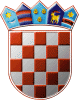 ZAGREBAČKA ŽUPANIJA                OPĆINA DUBRAVICA				PRIJEDLOG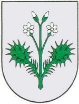                 Općinsko vijeće KLASA: 021-05/21-01/1URBROJ: 238/06-02-21-Dubravica, 16. ožujak 2021. godineNa temelju članka 35. Zakona o lokalnoj i područnoj (regionalnoj) samoupravi („Narodne novine“ br. 33/01, 60/01, 129/05, 109/07, 125/08, 36/09, 150/11, 144/12, 19/13, 137/15, 123/17, 98/19, dalje u tekstu: Zakon), a u vezi sa člankom 32. Zakona o izmjenama i dopunama Zakona o lokalnoj i područnoj (regionalnoj) samoupravi („Narodne novine“ br. 144/20), članka 21. Statuta Općine Dubravica („Službeni glasnik Općine Dubravica“ br. 01/2020) i na prijedlog Komisije za Statut, Poslovnik i normativnu djelatnost, Općinsko vijeće Općine Dubravica na svojoj __. sjednici održanoj dana ____________2021. godine donosiSTATUT OPĆINE DUBRAVICAI. OPĆE ODREDBEČlanak 1.              Ovim Statutom uređuje se samoupravni djelokrug Općine Dubravica, njezina službena obilježja, javna priznanja, ustrojstvo, ovlasti i način rada tijela Općine Dubravica, način obavljanja poslova, oblici neposrednog sudjelovanja građana u odlučivanju, provođenje referenduma u pitanjima iz samoupravnog djelokruga, mjesna samouprava, ustrojstvo i rad javnih službi, suradnja s drugim jedinicama lokalne i područne (regionalne) samouprave, te druga pitanja od važnosti za ostvarivanje prava i obveza Općine Dubravica (dalje u tekstu: Općina). Članak 2.            Ovaj Statut temeljni je i najviši akt Općine.            Svi ostali opći akti i pojedinačne odluke tijela Općine moraju biti sukladni odredbama ovog Statuta.Članak 3.Općina je jedinica lokalne samouprave na području Zagrebačke županije. U sastav Općine ulaze sljedeća naselja:Bobovec Rozganski, Donji Čemehovec, Dubravica, Lugarski Breg, Lukavec Sutlanski, Kraj Gornji Dubravički, Pologi, Prosinec, Rozga i Vučilčevo.Granice područja Općine obuhvaćaju katastarske općine Dubravica i Prosinec u cijelosti, te dijelove katastarskih općina Kraj (sjeverni dio) i katastarske općine Pušća (sjeverozapadni dio).Granice općine mogu se mijenjati samo na način i po postupku propisanim zakonom.Članak 4.Naziv općine je: Općina DubravicaSjedište Općine je: u Dubravici, Pavla Štoosa 3.Općina je pravna osoba.II.  SLUŽBENA OBILJEŽJA OPĆINEČlanak 5.Općina ima svoja obilježja:Obilježja su:Grb OpćineZastava OpćineGrb i zastava Općine mogu se upotrebljavati na način kojim se poštuje tradicija i dostojanstvo Općine. Način upotrebe i zaštita obilježja Općine utvrđuje se posebnom odlukom Općinskog načelnika.Grb i zastava ne smiju sadržavati simbole protivne Ustavu Republike Hrvatske i drugim propisima.Članak 6. Grb Općine ima oblik poluokruglog štita, na srebrnom polju sadrži zelenu (endemsku) biljku mesožderku, a u dnu lijevo i desno nalazi se po jedna bodljikava hvataljka. Gore u vrhu stabljike nalaze se po dva bijela cvijeta i dva pupoljka.Članak 7.             Zastava Općine je jednobojna tamnoplave boje, dimenzija omjera, dužine i širine 2:1.U sredini zastave, na sjecištu dijagonale nalazi se grb Općine, obostrano obrubljen zlatnom trakom.       	Svečana izvedba službene zastave ima po rubu zlatnožute trake obostrano.Članak 8.            Dan Općine je „26. srpanj“ -  Blagdan Sv. Ane.U Općini se svečano obilježavaju i „Dani općine Dubravica“ u mjesecu lipnju svake kalendarske godine.III. JAVNA PRIZNANJAČlanak 9.   Općinsko vijeće Općine dodjeljuje javna priznanja za osobita postignuća i doprinos od značaja za razvitak i ugled Općine, a osobito za naročite uspjehe ostvarene u području gospodarstva, znanosti, kulture, zaštite i unapređivanja čovjekovog okoliša, ljudskih prava, športa, tehničke kulture, zdravstva i drugih javnih djelatnosti. Članak 10.Javna priznanja Općine su:Proglašenje počasnim građaninom Općine,Nagrada Općine,Povelja Općine,Zahvalnica Općina.Članak 11.           Uvjeti za dodjelu javnih priznanja, njihov izgled i oblik, postupak dodjele te tijela koja provode postupak i dodjeljuju priznanja, uređuju se posebnom odlukom Općinskog vijeća. IV. SURADNJA S DRUGIM JEDINICAMA LOKALNE I PODRUČNE (REGIONALNE) SAMOUPRAVEČlanak 12.Radi ostvarivanja zajedničkih interesa u unapređivanju gospodarskog, društvenog i kulturnog razvitka, Općina uspostavlja i održava suradnju s drugim jedinicama lokalne samouprave u zemlji i inozemstvu, u skladu sa zakonom i međunarodnim ugovorima. Članak 13.            Općinsko vijeće donosi odluku o uspostavljanju suradnje kada ocijeni da postoji dugoročan i trajan interes za uspostavljanje suradnje i mogućnosti za njezino razvijanje.             Kriteriji za uspostavljanje suradnje, te postupak donošenja odluke uređuju se posebnom odlukom Općinskog vijeća.Članak 14.            O uspostavljenoj suradnji sklapa se sporazum (ugovor, povelja, memorandum ili sl.).             Sporazum o suradnji Općine i općine ili grada druge države objavljuje se u Službenom glasniku Općine Dubravica. V. SAMOUPRAVNI DJELOKRUGČlanak 15.            Općina je samostalna u odlučivanju u poslovima iz samoupravnog djelovanja u skladu s Ustavom Republike Hrvatske i zakonom, te podliježe samo nadzoru zakonitosti rada i akata tijela Općine. Članak 16.            Općina u samoupravnom djelokrugu obavlja poslove od lokalnog značaja kojima se neposredno ostvaruju potrebe građana, a koji nisu Ustavom ili zakonom dodijeljeni državnim tijelima i to osobito poslove koji se odnose na: uređenje naselja i stanovanja,prostorno i urbanističko planiranje,komunalno gospodarstvo, brigu o djeci,socijalnu skrb,primarnu zdravstvenu zaštitu,odgoj i osnovno obrazovanje,kulturu, tjelesnu kulturu i šport, zaštitu potrošača,zaštitu i unapređenje prirodnog okoliša,protupožarnu i civilnu zaštitu, promet na svom području,te ostale poslove sukladno posebnim zakonima.           Općina obavlja poslove iz samoupravnog djelokruga sukladno posebnim zakonima kojima se uređuju pojedine djelatnosti iz stavka 1. ovog članka.           Sadržaj i način obavljanja poslova iz samoupravnog djelokruga detaljnije se uređuje odlukama Općinskog vijeća i općinskog načelnika u skladu sa Zakonom i ovim Statutom. Članak 17.           Općina može obavljanje pojedinih poslova iz članka 16. ovoga Statuta organizirati zajednički, osobito u svrhu pripreme projekata za povlačenje novčanih sredstava iz fondova Europske unije, s drugom jedinicom lokalne samouprave ili više jedinica lokalne samouprave, osnivanjem zajedničkog tijela, zajedničkog upravnog odjela ili službe, zajedničkog trgovačkog društva ili zajednički organizirati obavljanje pojedinih poslova u skladu s posebnim zakonom.           Odluku o obavljanju poslova na način propisan u stavku 1. ovoga članka donosi Općinsko vijeće.Članak 18.            Općinsko vijeće može pojedine poslove iz samoupravnog djelokruga, čije je obavljanje od šireg interesa za građane na području više jedinica lokalne samouprave, posebnom odlukom prenijeti na županiju.             Općinsko vijeće može pojedine poslove iz samoupravnog djelokruga Općine posebnom odlukom prenijeti na mjesnu samoupravu.VI. TIJELA OPĆINEČlanak 19.            Tijela Općine su:Općinsko vijećeOpćinski načelnikOPĆINSKO VIJEĆEČlanak 20.Općinsko vijeće je predstavničko tijelo građana i tijelo lokalne samouprave, koje donosi odluke i akte u okviru prava i dužnosti Općine, te obavlja i druge poslove u skladu sa Ustavom, zakonom i ovim Statutom.              Ako zakonom ili drugim propisom nije utvrđeno tijelo nadležno za obavljanje poslova iz samoupravnog djelokruga, poslovi i zadaće koje se odnose na uređivanje odnosa iz samoupravnog djelokruga u nadležnosti su Općinskog vijeća, a izvršni poslovi i zadaće u nadležnosti su Općinskog načelnika.              Ukoliko se na način propisan stavkom 2. ovoga članka ne može se utvrditi nadležno tijelo, poslove i zadaće obavlja Općinsko vijeće. Članak 21.Općinsko Vijeće:donosi Statut Općine,donosi Poslovnik o radu,donosi proračun i odluku o izvršenju proračuna,usvaja godišnje izvješće o izvršenju proračuna, donosi odluku o privremenom financiraju,odlučuje o stjecanju i otuđenju pokretnina i nekretnina te raspolaganju ostalom imovinom Općine čija pojedinačna vrijednost prelazi 0,5% iznosa prihoda bez primitaka ostvarenih u godini koja prethodi godini u kojoj se odlučuje o stjecanju i otuđenju pokretnina i nekretnina, odnosno raspolaganju ostalom imovinom, a uvijek odlučuje ako vrijednost prelazi 1.000.000,00 kuna,  donosi Odluku o promjeni granica Općine, uređuje ustrojstvo i djelokrug Jedinstvenog upravnog odjela,donosi odluku o kriterijima za ocjenjivanje službenika i načinu provođenja ocjenjivanja, osniva javne ustanove, ustanove, trgovačka društva i druge pravne osobe za obavljanje gospodarskih, društvenih, komunalnih i drugih djelatnosti od interesa za Općinu,daje prethodne suglasnosti na Statute ustanova, ukoliko zakonom ili odlukom o osnivanju nije drugačije propisano,donosi odluke o potpisivanju sporazuma o suradnji s drugim jedinicama lokalne samouprave, u skladu sa općim aktom i zakonom,raspisuje lokalni referendum,bira i razrješava predsjednika i potpredsjednika Općinskog Vijeća,osniva, bira i razrješava članove radnih tijela Općinskog vijeća,odlučuje o pokroviteljstvu Općine,donosi odluku o kriterijima, načinu i postupku za dodjelu javnih priznanja i dodjeljuje javna priznanja, imenuje i razrješava i druge osobe određene zakonom, ovim Statutom, i posebnim odlukama Općinskog vijeća,donosi opće i druge akte kojima uređuje pitanja iz samoupravnog djelokruga Općinedonosi odluku o uvjetima, načinu i postupku gospodarenja nekretninama u vlasništvu Općinepredlaže glavnoj skupštini odnosno skupštini trgovačkog društva u kojem Općina ima dionice ili udjele u vlasništvu članove upravnog tijela i nadzornog odbora trgovačkog društvaodlučuje o davanju suglasnosti za zaduživanje pravnim osobama koje je osnovala Općina ili koje su u većinskom vlasništvu Općine.Članak 21a.	Općinsko vijeće donosi odluke većinom glasova ako je sjednici nazočna većina njegovih članova.	Statut, proračun, godišnji izvještaj o izvršenju proračuna, odluka o raspisivanju referenduma i odluka o pristupanju raspravi o predloženoj promjeni Statuta donose se većinom glasova svih članova Općinskog vijeća.	Odluku o raspisivanju referenduma za opoziv općinskog načelnika i njegovog zamjenika (čl. 13. Zakona o izmjeni NN 144/2020) koji je predložilo 2/3 članova Općinskog vijeća, Općinsko vijeće donosi dvotrećinskom većinom glasova svih članova Općinskog vijeća.      Predsjednik i potpredsjednik VijećaČlanak 22. Općinsko vijeće ima predsjednika i potpredsjednika. Dužnost predsjednika i potpredsjednika vijeća je počasna i za njezino obavljanje obnašatelji dužnosti ne primaju plaću.  Predsjednik i potpredsjednici imaju pravo na naknadu sukladno posebnoj odluci Općinskog vijeća.Članak 23.  Predsjednik Općinskog vijeća:zastupa Općinsko vijećesaziva i predsjedava sjednicama Općinskog vijeća,predlaže dnevni red Općinskog vijeća,upućuje prijedloge ovlaštenih predlagatelja u propisani postupak,brine o postupku donošenja odluka i općih akata,održava red na sjednici Općinskog vijećausklađuje rad radnih tijela,potpisuje odluke i akte koje donosi Općinsko vijeće,brine o suradnji Općinskog vijeća i općinskog načelnika,brine se o zaštiti prava vijećnika iobavlja i druge poslove određene zakonom i Poslovnikom Općinskog vijećaVijećniciČlanak 24.             Općinsko vijeće Općine ima 11 (jedanaest)  9 (devet) (čl. 8. Zakona o izmjeni) vijećnika.Članak 25.            Mandat članova Općinskog vijeća izabranih na redovnim izborima traje do dana stupanja na snagu odluke Vlade RH o raspisivanju sljedećih redovnih izbora koji se održavaju svake četvrte godine sukladno odredbama zakona kojim se uređuju lokalni izbori, odnosno do stupanja na snagu odluke Vlade RH o raspuštanju Općinskog vijeća sukladno odredbama zakona.            Mandat članova Općinskog vijeća izabranih na prijevremenima izborima traje do isteka tekućeg mandata Općinskog vijeća izabranog na redovnim izborima koji se održavaju svake četvrte godine sukladno odredbama zakona kojim se uređuju lokalni izbori, odnosno do dana stupanja na snagu odluke Vlade RH o raspuštanju Općinskog vijeća sukladno odredbama Zakona.Članak 26.            Dužnost člana Općinskog vijeća je počasna i za njezino obavljanje vijećnik ne prima plaću.            Vijećnici imaju pravo na naknadu za svoj rad u skladu s posebnom odlukom Općinskog vijeća.            Vijećnici nemaju obvezujući mandat i nisu opozivi.Članak 27.Vijećnik ima prava i dužnosti:sudjelovati na sjednicama Općinskog vijeća,raspravljati i glasovati o svakom pitanju koje je na dnevnom redu sjednice Vijeća,predlagati Vijeću donošenje akata, podnositi prijedloge akata i podnositi amandmane na prijedloge akata,postavljati pitanja iz djelokruga rada Općinskog vijećapostavljati pitanja Općinskom načelniku i zamjeniku općinskog načelnika,sudjelovati na sjednicama radnih tijela Općinskog vijeća i na njima raspravljati, a u radnim tijelima kojih je član i glasovati, tražiti i dobiti podatke, potrebne za obavljanje dužnosti vijećnika, od tijela Općine,prihvatiti se članstva u radnim tijelima u koja ga izabere Općinsko vijeće,ima pravo uvida u registar birača za vrijeme dok obavljaju dužnostima pravo na opravdani neplaćeni izostanak s posla radi sudjelovanja u radu Općinskog vijeća i njegovih radnih tijela, sukladno sporazumu s poslodavcem (čl. 9 Zakona o izmjeni)          Vijećnik ne može biti kazneno gonjen niti odgovoran na bilo koji drugi način, zbog glasovanja, izjava ili iznesenih mišljenja i stavova na sjednicama Općinskog vijeća.           Vijećnik je dužan čuvati tajnost podataka, koji su kao tajni određeni u skladu s propisima, za koje sazna za vrijeme obnašanja dužnosti vijećnika.         Vijećnik ima i druga prava i dužnosti utvrđena odredbama Zakona, ovog Statuta i Poslovnika Općinskog vijeća. Članak 28.            Vijećniku prestaje mandat prije isteka vremena na koji je izabran:ako podnese ostavku, danom  dostave pisane ostavke, ako mu je pravomoćnom sudskom odlukom potpuno oduzeta poslovna sposobnost, danom pravomoćnosti sudske odluke,ako je pravomoćnom sudskom presudom osuđen na bezuvjetnu kaznu zatvora u trajanju dužem od šest mjeseci, danom pravomoćnosti presude,ako mu prestane prebivalište na području Općine Dubravica, danom prestanka prebivališta,ako mu prestane hrvatsko državljanstvo, danom prestanka državljanstva,smrću.Članak 29. Vijećniku koji za vrijeme trajanja mandata prihvati obnašanje dužnosti koja je prema odredbama zakona nespojiva sa dužnošću člana predstavničkog tijela, mandat miruje, a za to vrijeme vijećnika zamjenjuje zamjenik, u skladu s odredbama zakona.  Po prestanku obnašanja nespojive dužnosti, vijećnik nastavlja s obnašanjem dužnosti vijećnika, ako podnese pisani zahtjev predsjedniku Općinskog vijeća u roku od osam dana od dana prestanka obnašanja nespojive dužnosti.              Mirovanje mandata prestaje osmog dana od dana podnošenja pisanog zahtjeva.              Člana vijeća može staviti mandat u mirovanje iz osobnih razloga, sukladno zakonu. Vijećnik može tražiti nastavljanje obnašanja dužnosti vijećnika jedanput u tijeku trajanja mandata.Članak 30.          Poslovnikom Općinskog vijeća detaljnije se uređuje način konstituiranja, sazivanja, rad i tijek sjednice, ostvarivanje prava, obveza i odgovornosti vijećnika, ostvarivanje prava i dužnosti predsjednika Općinskog vijeća, djelokrug, sastav i način rada radnih tijela, način i postupak donošenja akata u Općinskom vijeću, postupak izbora i razrješenja, sudjelovanje građana na sjednicama te druga pitanja od značaja za rad Općinskog vijeća.           Općinsko vijeće posebnom odlukom uređuje načela i standarde dobrog ponašanja predsjednika, potpredsjednika i članova Općinskog vijeća, te predsjednika i članova radnih tijela Općinskog vijeća u obavljanju njihovih dužnosti. 1.1.  RADNA TIJELAČlanak 31.         Stalna radna tijela Općinskog vijeća su:Mandatna komisija.Komisija za izbor i imenovanja,Komisija za Statut, Poslovnik i normativnu djelatnost, Komisija za proračun i financijeČlanak 32.         Mandatna komisija:na konstituirajućoj sjednici obavještava Općinsko vijeće o provedenim izborima za Općinsko vijeće i imenima izabranih vijećnika, temeljem objavljenih rezultata nadležnog izbornog povjerenstva o provedenim izborima,obavještava Općinsko vijeće o podnesenim ostavkama na vijećničku dužnost, te o zamjenicima vijećnika koji umjesto njih počinju obavljati vijećničku dužnost,obavještava Općinsko vijeće o mirovanju mandata vijećnika i o zamjenicima vijećnika koji umjesto njih počinju obavljati vijećničku dužnost,obavještava Općinsko vijeće o prestanku mirovanja mandata vijećnika,obavještava Općinsko vijeće o prestanku mandata kada se ispune zakonom predviđeni uvjeti i obavještava Općinsko vijeće da su ispunjeni zakonski uvjeti za početak mandata zamjeniku vijećnikaČlanak 33.         Komisija za izbor i imenovanja predlaže:izbor i razrješenje predsjednika i potpredsjednika Općinskog vijeća,izbor i razrješenje članova radnih tijela Općinskog vijeća,imenovanje i razrješenje drugih osoba određenih ovim Statutom i drugim odlukama Općinskog vijeća,propise  o primanjima vijećnika, te naknade vijećnicima za rad u Općinskom vijeću.Članak 34.           Komisija za Statut, Poslovnik i normativnu djelatnost:predlaže Statut Općine i Poslovnik Općinskog vijeća,predlaže pokretanje postupka za izmjenu Statuta Općine odnosno Poslovnika Općinskog vijeća,razmatra prijedloge odluka i drugih općih akata koje donosi Općinsko vijeće u pogledu njihove usklađenosti s Ustavom i pravnim sustavom, te u pogledu njihove pravne obrade i o tome daje mišljenje i prijedloge Općinskom vijeću,obavlja i druge poslove određene ovim Statutom.Članak 35.            Komisija za proračun i financije:predlaže visine prihodne i rashodne strane proračunapredlaže način rebalansa proračunarazmatra općinski proračun, izvještaj o izvršenju proračunarazmatra odluke i druge akte financijsko - materijalnog poslovanja i upravljanja imovinom OpćineČlanak 36.           	Stalna radna tijela biraju se, u pravilu, iz sastava Općinskog vijeća.Članak 37.            Općinsko vijeće može uz radna tijela osnovana ovim Statutom, osnivati druga stalna i povremena radna tijela radi proučavanja i razmatranja drugih pitanja iz djelokruga Općinskog vijeća, pripreme prijedloga odluka i drugih akata, davanja mišljenja i prijedloga u svezi pitanja koja su na dnevnom redu Općinskog vijeća.           Sastav, broj članova, djelokrug i način rada radnih tijela utvrđuje Općinsko vijeće posebnim odlukama. 2. OPĆINSKI NAČELNIKČlanak 38.              Općinski načelnik je nositelj izvršne vlasti u Općini.  Mandat Općinskog načelnika traje četiri godine. Mandat Općinskog načelnika počinje prvog radnog dana koji slijedi danu objave konačnih rezultata izbora i traje do prvog radnog dana koji slijedi danu objave konačnih rezultata izbora novog općinskog načelnika. U obavljanju izvršne vlasti Općinski načelnik:priprema prijedloge općih akata,izvršava ili osigurava izvršavanje općih akata Općinskog vijeća,utvrđuje prijedlog proračuna Općine i izvršenje proračuna,upravlja imovinom Općine u skladu sa zakonom, ovim Statutom i općim aktima Općinskog vijeća,odlučuje o stjecanju i otuđivanju nekretnina i pokretnina Općine čija pojedinačna vrijednost ne prelazi 0,5% iznosa prihoda bez primitaka ostvarenih u godini koja prethodi godini u kojoj se odlučuje o stjecanju i otuđivanju pokretnina i nekretnina, odnosno drugom raspolaganju imovinom. Ako je taj iznos veći od 1.000.000,00 kuna, može odlučivati najviše do 1.000.000,00 kuna, a ako je taj iznos manji od 70.000,00 kuna, tada može odlučivati najviše do 70.000,00 kuna uz uvjet da je stjecanje i otuđivanje nekretnina i pokretnina te drugom raspolaganju imovinom planirano u proračunu Općine i provedeno u skladu sa zakonskim propisima,upravlja prihodima i rashodima Općine,upravlja raspoloživim novčanim sredstvima na računu proračuna Općine,donosi pravilnik o unutarnjem redu Jedinstvenog upravnog odjela Općine,imenuje i razrješava pročelnika Jedinstvenog upravnog odjela Općine,utvrđuje plan prijma u službu u Jedinstveni upravni odjel,predlaže izradu prostornog plana kao i njegove izmjene i dopune,imenuje i razrješava predstavnike Općine u tijelima javnih ustanova, trgovačkih društava i drugih pravnih osoba kojima je Općina osnivač odnosno u kojima ima dionice i udjele u vlasništvu, osim ako posebnim zakonom nije drugačije određeno, te odluku o imenovanju i razrješenju iz ove točke, općinski načelnik dužan je objaviti u prvom broju službenog glasnika Općine koji slijedi nakon donošenja te odluke,do kraja ožujka tekuće godine istodobno s godišnjim izvješćem o izvršenju proračuna za prethodnu godinu podnosi Općinskom vijeću izvješće o izvršenju Programa održavanja komunalne infrastrukture i Programa gradnje objekata i uređaja komunalne infrastrukture za prethodnu godinu,usmjerava djelovanje Jedinstvenog upravnog odjela općine Dubravica u obavljanju poslova iz samoupravnog djelokruga Općine,nadzire rad Jedinstvenog upravnog odjela općine Dubravica u samoupravnom djelokrugu i poslovima državne uprave,daje mišljenje o prijedlozima koje podnose drugi ovlašteni predlagatelji,obavlja nadzor nad zakonitošću rada tijela mjesnih odbora,obavlja i druge poslove predviđene ovim Statutom i drugim propisima.Članak 39.	Općinski načelnik je odgovoran za ustavnost i zakonitost obavljanja poslova koji su u njegovom djelokrugu i za ustavnost i zakonitost akata.	Općinski načelnik odgovoran je za zakonito i pravilno obavljanje povjerenih poslova državne uprave tijelu državne uprave nadležnom za upravni nadzor u odgovarajućem upravnom području.Članak 40.              Općinski načelnik dva puta godišnje Općinskom vijeću podnosi polugodišnje  izvješće o svom radu i to: do 31. ožujka tekuće godine za razdoblje srpanj-prosinac prethodne godinedo 15.  rujna za razdoblje siječanj-lipanj tekuće godine              Općinsko vijeće može, pored izvješća iz stavka 1. ovog članka, od Općinskog načelnika tražiti izvješće o drugim pitanjima iz njegovog djelokruga.              Općinski načelnik podnosi izvješće po zahtjevu iz stavka 2. ovog članka u roku od 30 dana od dana primitka zahtjeva. Ukoliko  jedan zahtjev sadrži veći broj različitih pitanja, rok za podnošenje izvješća iznosi 60 dana od dana primitka zahtjeva.              Općinsko vijeće ne može zahtijevati od Općinskog načelnika izvješće o bitno podudarnom pitanju prije proteka roka od 6 mjeseci od ranije podnesenog izvješća o istom pitanju.Članak 41.               Općinski načelnik u obavljanju poslova iz samoupravnog djelokruga Općine:ima pravo obustaviti od primjene opći akt Općinskog vijeća, ako ocijeni da je tim aktom povrijeđen zakon ili drugi propis, te zatražiti od Općinskog vijeća da u roku od 8 dana otkloni uočene nedostatke. Ako Općinsko vijeće to ne učini, općinski načelnik je dužan bez odgode o tome obavijestiti nadležno tijelo državne uprave u čijem je djelokrugu opći akt i dostaviti mu odluku o obustavi općeg aktaima pravo obustaviti od primjene akt mjesnog odbora ako ocijeni da se tim aktom povređuje zakon, Statut ili opći akti koje je donijelo Općinsko vijeće.Članak 42.               Općinski načelnik ima zamjenika, koji ga zamjenjuje u slučaju duže odsutnosti ili ako je općinski načelnik spriječen obavljati svoju dužnost. Smatra se da je općinski načelnik duže odsutan ili spriječen obavljati svoju dužnost ako duže od 30 dana nije prisutan u prostorijama općine, a pritom zaposlenicima općine nije neposredno dostupan na drugom mjestu radi dogovora o obavljanju poslova, donošenja odluka, potpisivanja akata i sl. 	   Općinski načelnik može obavljanje određenih poslova iz svog djelokruga povjeriti zamjeniku, ali mu time ne prestaje odgovornost za njihovo obavljanje.               Zamjenik općinskog načelnika je u slučaju iz stavka 2. ovog članka dužan pridržavati se uputa načelnika.Članak 42.a (čl. 19. Zakona o izmjeni)Ako za vrijeme trajanja mandata općinskog načelnika nastupe okolnosti zbog kojih je općinski načelnik onemogućen obavljati svoju dužnost zbog duže odsutnosti ili drugih razloga spriječenosti, općinskog načelnika zamijenit će privremeni zamjenik kojeg će imenovati općinski načelnik na početku mandata iz reda članova Općinskog vijeća.Odluku o imenovanju privremenog zamjenika općinski načelnik može promijeniti tijekom mandata.Zamjenik općinskog načelnika iz stavka 1. ovog članka je privremeni zamjenik općinskog načelnika, koji zamjenjuje općinskog načelnika za vrijeme trajanja duže odsutnosti ili drugih razloga spriječenosti zbog kojih je općinski načelnik kojemu mandat nije prestao onemogućen obavljati svoju dužnost.Privremeni zamjenik ovlašten je obavljati samo redovne i nužne poslove kako bi se osiguralo nesmetano funkcioniranje općine.Privremeni zamjenik za vrijeme zamjenjivanja općinskog načelnika ostvaruje prava općinskog načelnika.Ako zbog okolnosti iz stavka 1. ovoga članka nastupi prestanak mandata općinskog načelnika, raspisat će se prijevremeni izbori za općinskog načelnika. Do provedbe prijevremenih izbora dužnost općinskog načelnika obnašat će povjerenik Vlade Republike Hrvatske.Ovlast privremenog zamjenika za zamjenjivanje općinskog načelnika prestaje danom nastavljanja obavljanja dužnosti općinskog načelnika po prestanku razloga zbog kojih je općinski načelnik bio onemogućen u obavljanju svoje dužnosti, odnosno u slučaju iz stavka 6. ovoga članka danom stupanja na snagu rješenja o imenovanju povjerenika Vlade Republike Hrvatske.O okolnostima iz stavka 1. i 2. ovoga članka općinski načelnik ili pročelnik Jedinstvenog upravnog odjela dužan je obavijestiti predsjednika Općinskog vijeća odmah po nastanku tih okolnosti.O okolnostima iz stavka 6. ovoga članka predsjednik Općinskog vijeća će u roku od 8 dana obavijestiti Vladu Republike Hrvatske radi raspisivanja prijevremenih izbora za novog općinskog načelnika.Članak 43.               Općinski načelnik i njegov zamjenik bira se na neposrednim izborima sukladno posebnom zakonu.Članak 44. (čl.27. Zakona o izmjeni)                Općinski načelnik i njegov zamjenik mogu odlučiti hoće li svoju dužnost obavljati profesionalno ili volonterski.                Osobe iz stavka 1. ovog članka dužne su u roku od 8 dana od dana stupanja na dužnost dostaviti pisanu obavijest Jedinstvenom upravnom odjelu Općine o tome na koji način će obavljati dužnost.                Za osobu iz stavka 1. ovog članka koja nije postupila na način propisan stavkom 2. ovog članka smatra se da dužnost obavlja volonterski.	Danom stupanja na dužnost osoba iz stavaka 1. i 2. ovoga članka smatra se dan početka mandata određen posebnim zakonom.	Općinski načelnik i njegov zamjenik mogu promijeniti način obavljanja dužnosti u tijeku mandata, dostavom pisane obavijesti o promjeni načina obavljanja dužnosti Jedinstvenom upravnom odjelu općine.	Ako u obavijesti iz stavka 5. ovoga članka nije naveden dan početka novog načina obavljanja dužnosti, novi način obavljanja dužnosti započinje prvog dana sljedećeg mjeseca nakon dostave te obavijesti.	  Osobe koje dužnost obavljaju volonterski ne mogu promijeniti način obavljanja dužnosti u godini održavanja redovnih lokalnih izbora.Članak 45.             Općinskom načelniku i njegovom zamjeniku mandat prestaje po sili zakona :danom dostave pisane ostavke,danom pravomoćnosti sudske odluke o oduzimanju poslovne sposobnosti,danom pravomoćnosti sudske presude kojom je osuđen na bezuvjetnu kaznu zatvora u trajanju dužem od jednog mjeseca,danom prestanka prebivališta na području Općine,danom prestanka hrvatskog državljanstva ismrću.            U slučaju nastupanja nekog od razloga iz stavka 1. ovoga članka prije isteka dvije godine mandata općinskog načelnika pročelnik Jedinstvenog upravnog odjela će u roku od 8 dana o tome obavijestiti Vladu Republike Hrvatske radi raspisivanja prijevremenih izbora za novog općinskog načelnika.              Ako  mandat općinskog načelnika iz nekog od razloga utvrđenih stavkom 1. ovoga članka prestane nakon isteka dvije godine mandata općinskog načelnika, dužnost općinskog načelnika do kraja mandata obnaša zamjenik općinskog načelnika. 	Ako prije isteka mandata prestane mandat općinskom načelniku, raspisat će se prijevremeni izbori za općinskog načelnika. Do provedbe prijevremenih izbora dužnost općinskog načelnika obnašat će povjerenik Vlade Republike Hrvatske. (čl. 15. Zakona o izmjeni)	Ako je prestanak mandata općinskog načelnika nastupio opozivom, raspisat će se prijevremeni izbori za općinskog načelnika. Do provedbe prijevremenih izbora dužnost općinskog načelnika obnašat će povjerenik Vlade Republike Hrvatske.	O svim promjenama tijekom mandata općinskog načelnika, pročelnik Jedinstvenog upravnog odjela općine dužan je bez odgode obavijestiti tijelo državne uprave nadležno za lokalnu i područnu (regionalnu) samoupravu. (čl. 15. Zakona o izmjeni)Članak 46. (čl. 13. Zakona o izmjeni)               Općinski načelnik i njegov zamjenik može se opozvati i na način propisan člankom 54. ovoga Statuta.  putem referenduma.	   Raspisivanje referenduma za opoziv može predložiti:– 20% ukupnog broja birača upisanih u popis birača Općine,– 2/3 članova Općinskog vijeća.Ako je raspisivanje referenduma za opoziv predložilo 20% ukupnog broja birača upisanih u popis birača Općine, Općinsko vijeće raspisat će referendum za opoziv općinskog načelnika u skladu s odredbama Zakona i zakona kojim se uređuje raspisivanje referenduma, u dijelu koji se odnosi na utvrđivanje je li prijedlog podnesen od potrebnog broja birača u jedinici.Ako je raspisivanje referenduma za opoziv predložilo 2/3 članova Općinskog vijeća, odluku o raspisivanju referenduma za opoziv općinskog načelnika Općinsko vijeće donosi dvotrećinskom većinom glasova svih članova Općinskog vijeća.Referendum za opoziv općinskog načelnika ne smije se raspisati prije proteka roka od 6 mjeseci od održanih izbora ni ranije održanog referenduma za opoziv, kao ni u godini u kojoj se održavaju redovni izbori za općinskog načelnika.              Ako na referendumu bude donesena odluka o opozivu općinskog načelnika i njegovog zamjenika, mandat im prestaje danom objave rezultata referenduma, a Vlada Republike Hrvatske imenuje povjerenika Vlade Republike Hrvatske za obavljanje poslova iz nadležnosti Općinskog načelnika.Odluka o opozivu općinskog načelnika donesena je ako se na referendumu za opoziv izjasnila većina birača koji su glasovali, uz uvjet da ta većina iznosi najmanje 1/3 ukupnog broja birača upisanih u popis birača Općine.VII. JEDINSTVENI UPRAVNI ODJELČlanak 47. Za obavljanje poslova iz samoupravnog djelokruga Općine te povjerenih poslova državne uprave, ustrojava se Jedinstveni upravni odjel općine Dubravica.Članak 48.Jedinstveni upravni odjel:priprema prijedloge općih akata,neposredno izvršava i osigurava izvršenje odluka i drugih općih akata Općinskog vijeća,u obavljanju povjerenih poslova državne uprave ima ovlasti i obveze tijela državne uprave sukladno zakonu kojim se uređuje sustav državne uprave,prati stanje u područjima za koje je osnovan i o tome izvješćuje općinskog načelnika i Općinsko Vijeće, pruža stručnu i drugu pomoć građanima u okviru prava i ovlasti općine Dubravica,podnosi izvješće općinskom načelniku i Općinskom vijeću o svome radu,obavlja i druge poslove u skladu sa Statutom i Zakonom.            Jedinstveni upravni odjel je za zakonito i pravovremeno obavljanje poslova iz svoje nadležnosti odgovoran općinskom načelniku. Članak 49.             Jedinstvenim upravnim odjelom upravlja pročelnik kojeg na temelju javnog natječaja imenuje Općinski načelnik.Članak 50.Sredstva za rad Jedinstvenog upravnog odjela osiguravaju se u proračunu Općine.VIII. NEPOSREDNO SUDJELOVANJE GRAĐANA U ODLUČIVANJUČlanak 51.           Građani mogu neposredno sudjelovati u odlučivanju o lokalnim poslovima putem referenduma i mjesnog zbora građana i davanjem prijedloga u skladu sa Zakonom i ovim Statutom.                                                              A) Referendum Članak 52.           Referendum se može raspisati radi odlučivanja o prijedlogu o promjeni Statuta Općine, o prijedlogu općeg akta ili drugog pitanja iz djelokruga Općinskog vijeća, radi prethodnog pribavljanja mišljenja stanovnika o promjeni područja Općine kao i o drugim pitanjima određenim Zakonom i Statutom.            Raspisivanje referenduma iz stavka 1. ovoga članka može temeljem odredbi Zakona i ovog Statuta, predložiti jedna trećina članova Općinskog vijeća, općinski načelnik, većina vijeća mjesnih odbora na području Općine i 20%  ukupnog broja birača upisanih u popis birača Općine. 	Referendum raspisan radi prethodnog pribavljanja mišljenja stanovnika o promjeni područja Općine nije obvezujući.Članak 53.            Ako je raspisivanje referenduma predložila najmanje jedna trećina članova predstavničkog tijela, odnosno ako je raspisivanje referenduma predložio općinski načelnik te ako je raspisivanje referenduma predložila većina vijeća mjesnih odbora na području općine, Općinsko vijeće dužno je izjasniti se o podnesenom prijedlogu te ako prijedlog prihvati, donijeti odluku o raspisivanju referenduma u roku od 30 dana od zaprimanja prijedloga.               Odluka o raspisivanju referenduma donosi se većinom glasova svih članova Općinskog vijeća.                Ako je raspisivanje referenduma predložilo 20% od ukupnog broja birača upisanih u popis birača Općine, predsjednik Općinskog vijeća je dužan zaprimljeni prijedlog za raspisivanje referenduma u roku od 30 dana od dana primitka dostaviti tijelu državne uprave nadležnom za lokalnu i područnu (regionalnu) samoupravu.               Ako tijelo državne uprave nadležno za lokalnu i područnu (regionalnu) samoupravu utvrdi da je prijedlog za raspisivanje referenduma ispravan, Općinsko vijeće će raspisati referendum u roku od 30 dana od dana zaprimanja odluke o ispravnosti prijedloga.Članak 54. (čl.13. Zakona o izmjeni)             Osim iz razloga utvrđenih člankom 52. stavkom 1. ovoga Statuta referendum se može raspisati i radi opoziva općinskog načelnika u skladu s odredbama Zakona, ovog Statuta i zakona kojim se uređuje raspisivanje referenduma.             Prijedlog za raspisivanje referenduma radi opoziva općinskog načelnika i njegovog zamjenika može podnijeti najmanje 20% ukupnog broja birača upisanih u popis birača Općine i 2/3 članova Općinskog vijeća.             Prijedlog mora biti podnesen u pisanom obliku i mora sadržavati osobne podatke (ime i prezime, adresu prebivališta i OIB) i vlastoručni potpis birača.             Općinsko vijeće ne smije raspisati referendum za opoziv općinskog načelnika i njegovog zamjenika prije proteka roka od 6 mjeseci od održanih izbora ili ranije održanog referenduma za opoziv niti u godini u kojoj se održavaju redovni izbori za načelnika.               Ako su prijedlog za raspisivanje referenduma za opoziv načelnika i njegovog zamjenika podnijeli birači, predsjednik Općinskog vijeća dužan je podneseni prijedlog za raspisivanje referenduma u roku od 30 dana od dana primitka dostaviti središnjem tijelu državne uprave nadležnom za lokalnu i području (regionalnu) samoupravu.	Ako središnje tijelo državne uprave nadležno za lokalnu i područnu (regionalnu) samoupravu utvrdi da je prijedlog za raspisivanje referenduma ispravan, Općinsko vijeće će raspisati referendum u roku od 30 dana od dana zaprimanja odluke o ispravnosti prijedloga.Članak 55.           Odluka o raspisivanju referenduma sadrži:naziv tijela koje raspisuje referendum, područje za koje se raspisuje referendum, naziv akta o kojem se odlučuje na referendumu, odnosno naznaku pitanja o kojem će birači odlučivati, obrazloženje akta ili pitanja o kojima se raspisuje referendum, referendumsko pitanje ili pitanja, odnosno jedan ili više prijedloga o kojima će birači odlučivati, te dan održavanja referenduma.Članak 56. (čl- 4. Zakona o izmjeni)	   Općinsko vijeće može raspisati savjetodavni referendum o pitanjima iz svog djelokruga.               Pravo glasanja na referendumu imaju građani s prebivalištem na području Općine odnosno na području za koje se raspisuje referendum i upisani su u popis birača.Članak 57. (čl- 4. Zakona o izmjeni)               Odluka donesena na referendumu o pitanjima iz članka 52. stavka 1. ovog Statuta obvezatna je za Općinsko vijeće, osim odluke donesene na savjetodavnom referendumu koja nije obvezatna. Zborovi građanaČlanak 58. (čl- 5. Zakona o izmjeni)             Općinsko vijeće može tražiti mišljenje od mjesnog zbora građana o prijedlogu općeg akta ili drugog pitanja iz samoupravnog djelokruga Općine kao i o drugim pitanjima određenim Zakonom.  Prijedlog za traženje mišljenja iz stavka 1. ovog članka može dati jedna trećina vijećnika Općinskog vijeća i općinski načelnik. Općinsko vijeće dužno je donijeti odluku o prijedlogu iz stavka 2. ovog članka u roku od 60 dana od dana zaprimanja prijedloga.  Odlukom iz stavka 3. ovog članka utvrđuje se o kojim će se pitanjima tražiti mišljenje te rok u kojem je rezultate održanog zbora građana potrebno dostaviti Općinskom vijeću. Mišljenje dobiveno od mjesnog zbora građana ne obvezuje Općinsko vijeće. Zborovi građana mogu se sazvati radi izjašnjavanja građana o pojedinim pitanjima i prijedlozima iz samoupravnog djelokruga općine te raspravljanja o potrebama i interesima građana od lokalnog značenja, u skladu sa Zakonom i ovim Statutom.Zborove građana saziva vijeće mjesnog odbora u skladu sa Statutom općine.Zborovi građana sazivaju se za cijelo područje ili za dio područja mjesnog odbora koji čini zasebnu cjelinu.Zborove građana može sazvati i Općinsko vijeće te općinski načelnik radi raspravljanja i izjašnjavanja građana o pitanjima od značenja za općinu.Kada zborove građana saziva Općinsko vijeće ili općinski načelnik, zborovi građana sazivaju se za cijelo područje ili za dio područja općine, pojedina naselja ili dijelove naselja na području općine, a mogu se sazvati i za cijelo područje ili za dio područja mjesnog odbora, koji čini zasebnu cjelinu.Na zboru građana odlučuje se javnim glasovanjem, osim ako se na zboru većinom glasova prisutnih građana ne donese odluka o tajnom izjašnjavanju.Mišljenje dobiveno od zbora građana obvezatno je za mjesni odbor, a savjetodavno za Općinsko vijeće i općinskog načelnika.Način sazivanja, rada i odlučivanja na zboru građana uređuje se općim aktom općine u skladu sa Zakonom i Statutom.Članak 59.(čl.5. Zakona o izmjeni)             Zbor građana saziva Općinsko vijeće u roku od 15 dana od dana donošenja odluke iz članka 58. stavka 3. ovog Statuta.             Zbor građana mjesnog odbora može sazvati i vijeće mjesnog odbora.              Za pravovaljano izjašnjavanje na zboru građana potrebna je prisutnost najmanje 10% birača upisanih u popis birača mjesnog odbora za čije područje je sazvan zbor građana.              Izjašnjavanje građana na zboru građana u pravilu je javno, a odluke se donose većinom glasova prisutnih građana. Većina nazočnih može odlučiti da je izjašnjavanje tajno.B) Podnošenje prijedloga i peticija građanaČlanak 59. (čl. 6. Zakona o izmjeni) Građani imaju pravo predlagati Općinskom vijeću donošenje određenog akta ili rješavanja određenog pitanja iz djelokruga Općinskog vijeća. Općinsko vijeće raspravlja o prijedlogu iz stavka 1. ovog članka, ako prijedlog potpisom podrži najmanje 10% birača upisanih u popis birača Općine.Općinsko vijeće dužno je dati odgovor podnositeljima, najkasnije u roku od 3 mjeseca od primitka prijedloga.Građani imaju pravo Općinskom vijeću predlagati donošenje općeg akta ili rješavanje određenog pitanja iz njegova djelokruga te podnositi peticije o pitanjima iz samoupravnog djelokruga općine od lokalnog značenja, u skladu sa Zakonom i ovim Statutom.O prijedlogu i peticiji iz stavka 1. ovoga članka Općinsko vijeće mora raspravljati ako ga potpisom podrži najmanje 10% od ukupnog broja birača upisanih u popis birača općine te dati odgovor podnositeljima najkasnije u roku od tri mjeseca od zaprimanja prijedloga.Prijedlozi i peticije iz stavka 1. ovoga članka mogu se podnijeti i elektroničkim putem u skladu s tehničkim mogućnostima općine.Način podnošenja prijedloga i peticija, odlučivanja o njima i druga pitanja uređuju se općim aktom općine u skladu sa Zakonom i ovim Statutom.C) Pravo na predstavke i pritužbeČlanak 60. (čl. 7. Zakona o izmjeni)Građani i pravne osobe imaju pravo podnositi predstavke i pritužbe na rad tijela Općine, Jedinstvenog upravnog odjela i drugih radnih tijela Općine, te na nepravilan odnos zaposlenih u tim tijelima kada im se obraćaju radi ostvarivanja svojih prava i interesa ili izvršavanja svojih građanskih dužnosti.Na podnijete predstavke i pritužbe općinski načelnik odnosno pročelnik Jedinstvenog upravnog odjela Općine dužan je odgovoriti u roku od 30 dana od dana podnošenja predstavke, odnosno pritužbe. Ostvarivanje prava iz stavka 1. ovog članka osigurava se na jedan ili više prikladnih načina:  ustanovljivanjem knjige pritužbi, postavljanjem sandučića za predstavke i pritužbe, neposrednim komuniciranjem s Jedinstvenim upravnim odjelom ili sredstvima elektroničke komunikacije. Predstavke i pritužbe iz stavka 1. ovoga članka mogu se podnijeti i elektroničkim putem u skladu s tehničkim mogućnostima općine.IX.  MJESNA SAMOUPRAVA  Članak 61.            Na području Općine osnivaju se mjesni odbori, kao oblici mjesne samouprave, a radi ostvarivanja neposrednog sudjelovanja građana u odlučivanju u lokalnim poslovima.            Mjesni odbori se osnivaju za pojedina naselja ili više međusobno povezanih manjih naselja ili za dijelove naselja koji čine zasebnu razgraničenu cjelinu, na način i po postupku propisanom Zakonom, ovim Statutom i posebnom odlukom Općinskog vijeća.             Mjesni odbor je pravna osoba.Članak 62.             Mjesni odbori na području općine Dubravica su:Dubravica - RozgaBobovec RozganskiKraj Gornji Dubravički- PologiVučilčevoProsinec - Donji ČemehovecLukavec - Lugarski BregPodručje i granice mjesnih odbora određuju se posebnom odlukom Općinskog vijeća.Članak 63.           Inicijativu i prijedlog za osnivanje mjesnog odbora može dati:30% građana upisanih u popis birača za područje za koje se predlaže osnivanje mjesnog odbora Udruge sa sjedištem na području Općinejedna trećina članova Općinskog vijećaOpćinski načelnik          U slučaju da prijedlog iz stavka 1. ovog članka podnose građani ili udruge, prijedlog se dostavlja u pisanom obliku općinskom načelniku.Članak 64.          Općinski načelnik u roku od 15 dana od dana primitka prijedloga utvrđuje da li je prijedlog podnesen na način i po postupku  utvrđenim Zakonom i ovim Statutom.            Ukoliko Općinski načelnik utvrdi da prijedlog nije podnesen na propisani način ili da ne sadrži podatke potrebne kako bi se po njemu moglo postupiti, obavijestit će o tome predlagatelja i zatražiti da u roku od 15 dana  dopuni prijedlog za osnivanje mjesnog odbora.           Pravovaljani prijedlog Općinski načelnik upućuje Općinskom  vijeću, koje je dužno izjasniti se o prijedlogu u roku od 60 dana od prijema prijedloga.Članak 65.           Prijedlogu za osnivanje mjesnog odbora prilažu se podaci o predlagatelju (imena i prezimena te adresa prebivališta fizičkih osoba, naziv i sjedište pravne osobe), predloženom području i granicama mjesnog odbora, sjedištu mjesnog odbora, nacrt pravila mjesnog odbora te prijedlog poslova i načina financiranja mjesnog odbora. Članak 66. Tijela mjesnog odbora su:Vijeće mjesnog odboraPredsjednik vijeće mjesnog odboraČlanak 67.             Članove vijeća mjesnog odbora biraju građani s područja mjesnog odbora koji imaju biračko pravo na neposrednim izborima, tajnim glasovanjem, na vrijeme od četiri godine.            Postupak izbora članova vijeća mjesnog odbora uređuje se posebnom odlukom Općinskog vijeća.Članak 68.               Izbore za članove vijeća mjesnog odbora raspisuje Općinsko vijeće u roku od 30 dana od dana donošenja odluke o osnivanju mjesnog odbora odnosno u roku od 30 dana od dana isteka mandata ili raspuštanja vijeća mjesnog odbora.              Od raspisivanja izbora pa do dana izbora ne može proteći manje od 30 dana niti više od 60 dana.Članak 69.              Vijeće mjesnog odbora ima 5 članova, uključujući i predsjednika.              Za člana vijeća mjesnog odbora može biti biran hrvatski državljanin koji ima biračko pravo i prebivalište na području mjesnog odbora.Članak 70.               Vijeće mjesnog odbora bira predsjednika vijeća iz redova svojih članova, većinom glasova svih članova, na vrijeme od četiri godine.Članak 71.             Predsjednik vijeća mjesnog odbora:predstavlja mjesni odbor i vijeće mjesnog odbora,saziva sjednice vijeća, predlaže dnevni red, predsjedava sjednicama vijeća i potpisuje akte vijeća,informira građane o pitanjima važnim za mjesni odbor,obavlja i druge poslove koje mu povjeri vijeće mjesnog odbora           Predsjednik vijeća predstavlja mjesni odbor i za svoj je rad odgovoran vijeću mjesnog odbora.		Članak 72. (čl. 21. Zakona o izmjeni)           Vijeće mjesnog odbora, radi raspravljanja o potrebama i interesima građana, te davanja prijedloga za rješavanje pitanja od lokalnog značenja, može sazivati zborove građana.           Zbor građana saziva se za cijelo područje ili za dio područja mjesnog odbora  koji čini određenu cjelinu (dio naselja, stambeni blok i sl.).           Zbor građana vodi predsjednik mjesnog odbora ili član Vijeća mjesnog odbora kojega odredi Vijeće.Članak 72.           Prijedlog za promjenu područja mjesnog odbora mogu dati tijela mjesnog odbora i Općinski načelnik.          O prijedlogu iz stavka 1. ovog članka Općinsko vijeće donosi odluku uz prethodno pribavljeno mišljenje građana mjesnog odbora za koje se traži promjena područja. Članak 73.          Nadzor nad zakonitošću rada tijela mjesnog odbora obavlja Općinski načelnik te na njegov prijedlog Općinsko vijeće može raspustiti vijeće mjesnog odbora, ako ono učestalo krši statut, pravila mjesnog odbora ili ne izvršava povjerene mu poslove.X. AKTI OPĆINE DUBRAVICAČlanak 74.             Općinsko vijeće na temelju ovlaštenja utvrđenih Zakonom i ovim Statutom donosi Statut, Poslovnik, proračun, odluku o izvršenju proračuna, odluke i druge opće akte.             Općinsko vijeće donosi rješenja i druge pojedinačne akte kada temeljem zakona rješava o pojedinačnim stvarima.Članak 75.            Općinski načelnik u okviru svog djelokruga donosi odluke, zaključke, pravilnike, te opće akte kada je za to ovlašten Zakonom, Statutom ili općim aktom Općinskog vijeća. Članak 76.            Radna tijela Općinskog vijeća donose zaključke i preporuke.A) Opći aktiČlanak 77. Općinsko Vijeće u svom samoupravnom djelokrugu donosi odluke i druge opće akte u skladu sa Statutom.             Opći akti objavljuju se u „Službenom glasniku Općine Dubravica“Članak 78.Općinski načelnik osigurava izvršenje općih akata Općinskog vijeća na način i u postupku propisanom Statutom te nadzire zakonitost rada Jedinstvenog upravnog odjela koji obavlja poslove iz samoupravnog djelokruga Općine.                                                 B) Pojedinačni aktiČlanak 79.Jedinstveni upravni odjel u izvršavanju općih akata Općinskog vijeća donosi pojedinačne akte kojima rješava o pravima, obvezama i pravnim interesima fizičkih i pravnih osoba (upravne stvari).Jedinstveni upravni odjel u obavljanju povjerenih poslova državne uprave rješava u upravnim stvarima u prvom stupnju.Protiv pojedinačnih akata iz stavka 1. ovog članka može se, sukladno odredbama Zakona,  izjaviti žalba nadležnom upravnom tijelu županije ili pokrenuti upravni spor.Protiv pojedinačnih akata iz stavka 2. ovog članka koje donosi Jedinstveni upravni odjel u obavljanju povjerenih poslova državne uprave može se izjaviti žalba nadležnom tijelu državne uprave u skladu s posebnim zakonom kojim se uređuje pojedino upravno područje ili pokrenuti upravni spor.Na donošenje pojedinačnih akata shodno se primjenjuju odredbe Zakona o općem upravnom postupku i drugih propisa.Odredbe ovog članka odnose se i na pojedinačne akte koje donose pravne osobe kojima je odlukom Općinskog vijeća, u skladu sa Zakonom, povjereno obavljanje javnih ovlasti u poslovima iz samoupravnog djelokruga općine.XI . NADZOR ZAKONITOSTI RADA I OPĆIH AKATAA) NADZOR ZAKONITOSTI OPĆIH AKATAČlanak 80.               Nadzor nad zakonitošću općih akata koje u samoupravnom djelokrugu donosi Općinsko vijeće obavljaju nadležna tijela državne uprave, svako u svome djelokrugu, sukladno posebnom zakonu.Članak 81.               Predsjednik Općinskog vijeća dužan je dostaviti Statut, poslovnik, proračun ili drugi opći  akt nadležnom tijelu državne uprave u čijem je djelokrugu opći akt zajedno s izvatkom iz zapisnika koji se odnosi na postupak donošenja općeg akta propisan Statutom i poslovnikom u roku od 15 dana od dana donošenja općeg akta.               Predsjednik Općinskog vijeća dužan je akte iz stavka 1. ovog članka bez odgode dostaviti  općinskom načelniku.Članak 82.               Kad nadležno tijelo državne uprave ocijeni da je opći akt u suprotnosti s Ustavom i zakonom ili da su u  postupku donošenja općeg akta počinjene nepravilnosti, bez odgode će dati uputu Općinskom vijeću da u roku od 15 dana od primitka upute otkloni uočene nedostatke.               Ako predstavničko tijelo ne postupi po uputi nadležnog tijela državne uprave i ne otkloni nedostatke u roku iz stavka 1. ovog članka, nadležno tijelo državne uprave donosi odluku o obustavi od primjene općeg akta, koja mora biti obrazložena.               Odluku o obustavi nadležno tijelo državne uprave dužno je donijeti u roku od 60 dana od isteka roka iz stavka 1. ovog članka.              Odluka o obustavi općeg akta dostavlja se bez odgode predsjedniku Općinskog vijeća,  općinskom načelniku te tijelu državne uprave nadležnom za lokalnu i područnu (regionalnu) samoupravu.	Odluka o obustavi obvezno se objavljuje u Službenim glasniku Općine Dubravica.Članak 83.            Postupajući po odluci općinskog načelnika o obustavi iz članka 41. stavka 1. ovog Statuta, u roku od 30 dana od zaprimanja odluke nadležno tijelo državne uprave donijet će:1. odluku o potvrdi odluke općinskog načelnika o obustavi ako odluku ocijeni osnovanom,2. odluku o ukidanju odluke općinskog načelnika o obustavi ako odluku ocijeni neosnovanom.    Odluke iz stavka 1. ovoga članka dostavljaju se bez odgode predsjedniku Općinskog vijeća, Općinskom načelniku te tijelu državne uprave nadležnom za lokalnu i područnu (regionalnu) samoupravu.	Odluke iz stavka 1. ovoga članka obavezno se objavljuju u Službenom glasniku Općine Dubravica.Članak 84.                Osim u nadzoru zakonitosti općih akata iz članaka 80., 81., 82. i 83. ovoga Statuta, sva tijela državne uprave u okviru svog djelokruga utvrđenog posebnim zakonom mogu neposredno provoditi nadzor zakonitosti općih akata koje u samoupravnom djelokrugu donosi Općinsko vijeće i donijeti odluku o obustavi.	Odluka o obustavi iz stavka 1. ovoga članka dostavlja se bez odgode predsjedniku Općinskog vijeća, općinskom načelniku te tijelu državne uprave nadležnom za lokalnu i područnu (regionalnu) samoupravu.	Odluka o obustavi obvezno se objavljuje u Službenom glasniku Općine Dubravica.	Postupak nadzora zakonitosti općeg akta iz stavka 1. ovoga članka nadležno tijelo državne uprave može provesti u svakom trenutku po stjecanju saznanja da opći akt ili pojedine odredbe općeg akta nisu suglasne s Ustavom ili zakonom.  Na nadzor zakonitosti Statuta Općine odgovarajuće se primjenjuju odredbe članka 82., 83. i stavka 1., 2., 3. i 4. ovoga članka te odredbe Zakona o lokalnoj i područnoj (regionalnoj) samoupravi.B)   NADZOR NAD OBAVLJANJEM POVJERENIH POSLOVA DRŽAVNE UPRAVEČlanak 85.                  Nadležno tijelo državne uprave u upravnom nadzoru nad obavljanjem povjerenih poslova državne uprave može Jedinstvenim upravnom odjelu davati opće i pojedinačne upute te poduzimati mjere i radnje utvrđene zakonom kojim se uređuje sustav državne uprave.C) RASPUŠTANJE OPĆINSKOG VIJEĆA I ZAŠTITA PRAVA NA LOKALNU I PODRUČNU (REGIONALNU) SAMOUPRAVUČlanak 86. (čl. 25. i 26. Zakona o izmjeni)                 Na prijedlog tijela državne uprave nadležnog za lokalnu i područnu (regionalnu) samoupravu Vlada Republike Hrvatske raspustiti će Općinsko vijeće:1. ako donese odluku ili drugi akt kojim ugrožava suverenitet i teritorijalnu cjelovitost Republike Hrvatske,2. ako predstavničko tijelo novoustrojene jedinice lokalne, odnosno područne (regionalne) samouprave ne donese Statut u roku od 60 dana od dana konstituiranja,3. ako učestalo donosi opće akte suprotne Ustavu, zakonu ili drugom propisu ili zbog učestalih, težih povreda zakona i drugih propisa,4. ako iz bilo kojih razloga trajno ostane bez broja članova potrebnog za rad i donošenje odluka,5. ako ne može donositi odluke iz svog djelokruga dulje od 3 mjeseca,6. ako ne raspiše referendum iz članka 53. i 54. ovog Statuta na prijedlog birača kada je utvrđeno da je dopušteni prijedlog podnesen od dovoljnog broja birača, u skladu s odredbama Zakona i zakona kojim se uređuje raspisivanje referenduma,7. ako ne raspiše referendum za opoziv iz članka 40.b stavka 3. Zakona i članka 46. stavka 3. ovog Statuta,8. ako u tekućoj godini ne donese proračun za sljedeću godinu niti odluku o privremenom financiranju te ako ne donese proračun do isteka roka privremenog financiranja, osim u slučaju iz članka 69.a stavka 1. Zakona,9. ako ne donese proračun u roku od 45 dana od objave presude Visokog upravnog suda Republike Hrvatske kojom je proračun ukinut u postupku ocjene zakonitosti općeg akta, osim u slučaju iz članka 69.a stavka 1. Zakona odnosno iz članka 96. stavka 2. ovog Statuta.                Rješenje Vlade Republike Hrvatske o raspuštanju predstavničkog tijela stupa na snagu danom objave u „Narodnim novinama“.                 Vlada Republike Hrvatske imenovat će povjerenika Vlade u jedinici lokalne samouprave:1. kada raspusti njezino predstavničko tijelo,2. kada se u jedinici lokalne, odnosno područne (regionalne) samouprave ne održe, u skladu sa zakonom, izbori za novo predstavničko tijelo,3. kada se predstavničko tijelo ne konstituira sukladno odredbama posebnog zakona,4. kada prestane mandat općinskom načelniku u slučaju iz članka 40.c, članka 40.d, članka 43.a i članka 69.a Zakona,5. kada istovremeno raspusti predstavničko tijelo i razriješi općinskog načelnika, sukladno odredbama Zakona.               Povjerenik je dužan osigurati ostvarivanje prava i obveza građana i pravnih osoba u jedinici lokalne samouprave do uspostave njezinih tijela.               Rješenje o imenovanju povjerenika stupa na snagu danom objave u »Narodnim novinama«.D) ISTOVREMENO RASPUŠTANJE OPĆINSKOG VIJEĆA I RAZRJEŠENJE OPĆINSKOG NAČELNIKAČlanak 87.                 Na prijedlog tijela državne uprave nadležnog za lokalnu i područnu (regionalnu) samoupravu Vlada Republike Hrvatske istovremeno će raspustiti Općinsko vijeće i razriješiti općinskog načelnika i njegovog zamjenika koji je izabran zajedno s njim:- ako nakon raspuštanja predstavničkog tijela iz razloga navedenih u članku 84. stavku 1. točki 7. Zakona novoizabrano predstavničko tijelo ne donese proračun u roku od 90 dana od konstituiranja,- ako predstavničko tijelo ne donese proračun u roku iz članka 69.a stavka 4. Zakona.                 U slučaju iz stavka 1. ovog članka Vlada RH imenovati će povjerenika Vlade RH za obavljanje poslova iz nadležnosti predstavničkog i izvršnog tijela i raspisati prijevremene izbore sukladno posebnom zakonu.XI.  IMOVINA I FINANCIRANJE OPĆINE DUBRAVICAČlanak 88.Sve pokretne i nepokretne stvari, te imovinska prava koja pripadaju Općini, čine imovinu Općine.Članak 89.Imovinom Općine upravljaju općinski načelnik i Općinsko vijeće u skladu sa odredbama zakona i ovog Statuta pažnjom dobrog gospodara.U postupku upravljanja imovinom općinski načelnik donosi pojedinačne akte glede upravljanja imovinom na temelju općih akata Općinskog vijeća o uvjetima, načinu i postupku gospodarenja imovinom Općine. Članak 90.              Općina ima prihode kojima u okviru svog samoupravnog djelokruga slobodno raspolaže.               Prihodi Općine Dubravica su:općinski porezi, prirez, naknade, doprinosi i pristojbe, u skladu sa Zakonom i posebnim Odlukama Općinskog vijeća,prihodi od imovine i imovinskih prava u vlasništvu Općine,prihodi od trgovačkih društava i drugih  pravnih osoba u njenom vlasništvu, odnosno u kojima ima udio ili dionice,prihodi od naknada za koncesiju,novčane kazne i oduzeta imovinska korist za prekršaje koje sama propiše u skladu sa zakonom,udio u zajedničkom porezu,sredstva pomoći Republike Hrvatske predviđena u Državnom proračunu,drugi prihodi određeni zakonom.Članak 91. (čl. 22 Zakona o izmjeni)Općina je dužna javno objaviti informacije o trošenju proračunskih sredstava na svojim mrežnim stranicama na način da informacije budu lako dostupne i pretražive.Objava informacija iz stavka 1. ovoga članka obavlja se u skladu s odredbama zakona kojim se uređuje planiranje, izrada, donošenje i izvršavanje proračuna te uputa i drugih akata ministarstva nadležnog za financije.Članak 92.
         Procjena godišnjih prihoda i primitaka, te utvrđeni iznosi izdataka i drugih plaćanja Općine Dubravica iskazuju se u proračunu Općine.	Svi prihodi i primici proračuna moraju biti raspoređeni u proračunu i iskazani po izvorima iz kojih potječu.              Svi izdaci proračuna moraju biti utvrđeni u proračunu i uravnoteženi s prihodima i primicima. Članak 93.              Proračun Općine Dubravica i odluka o izvršenju proračuna donosi se za proračunsku godinu i vrijedi za godinu za koju je donesen.               Proračunska godina je razdoblje od dvanaest mjeseci, koja počinje 1. siječnja, a završava 31. prosinca.Članak 94.                Općinsko vijeće donosi proračun za sljedeću proračunsku godinu na način i u rokovima propisanim zakonom.                 Ukoliko se  proračun za sljedeću proračunsku godinu ne može donijeti u propisanom roku, Općinsko vijeće donosi odluku o privremenom financiranju na način i postupku propisanim zakonom i to najduže za razdoblje od prva tri mjeseca proračunske godine.Članak 95.                Ako se tijekom proračunske godine smanje prihodi i primici ili povećaju izdaci utvrđeni proračunom, proračun se mora uravnotežiti sniženjem predviđenih izdataka ili pronalaženjem novih prihoda.                Uravnoteženje proračuna provodi se izmjenama i dopunama proračuna po postupku propisnom za donošenje proračuna.Članak 96.	  Općinski načelnik, kao jedini ovlašteni predlagatelj, dužan je utvrditi prijedlog proračuna i podnijeti ga Općinskom vijeću na donošenje u roku utvrđenom posebnim zakonom.	  Ako općinski načelnik ne predloži proračun Općinskom vijeću ili povuče prijedlog prije glasovanja o proračunu u cjelini te ne predloži novi prijedlog proračuna u roku koji omogućuje njegovo donošenje, Vlada RH će na prijedlog tijela državne uprave nadležnog za lokalnu i područnu (regionalnu) samoupravu razriješiti općinskog načelnika. i njegovog zamjenika koji je izabran zajedno s njim.	  U slučaju iz stavka 2. ovog članka Vlada RH imenovat će povjerenika Vlade RH za obavljanje poslova iz nadležnosti općinskog načelnika i raspisati prijevremene izbore za općinskog načelnika sukladno posebnom zakonu.	  Novoizabrani općinski načelnik dužan je predložiti Općinskom vijeću proračun u roku od 45 dana od dana stupanja na dužnost.	  Općinsko vijeće mora donijeti proračun iz stavka 4. ovog članka u roku od 45 dana od dana kada ga je općinski načelnik predložio Općinskom vijeću.Članak 97. (čl. 23. Zakona o izmjeni)	  Ako Općinsko vijeće ne donese proračun prije početka proračunske godine, privremeno se, a najduže za prva tri mjeseca proračunske godine, na osnovi odluke o privremenom financiranju, nastavlja financiranje poslova, funkcija i programa tijela Općine i drugih proračunskih i izvanproračunskih korisnika u skladu s posebnim zakonom.	  Odluku o privremenom financiranju iz stavka 1. ovog članka donosi do 31. prosinca Općinsko vijeće u skladu s posebnim zakonom na prijedlog općinskog načelnika ili povjerenika Vlade RH, te drugog ovlaštenog predlagatelja utvrđenog poslovnikom Općinskog vijeća.	  U slučaju kada je raspušteno samo Općinsko vijeće, a općinski načelnik nije razriješen, do imenovanja povjerenika Vlade RH, financiranje se obavlja izvršavanjem redovnih i nužnih rashoda i izdataka temeljem odluke o financiranju nužnih rashoda i izdataka koju donosi općinski načelnik.	  Po imenovanju povjerenika Vlade RH. općinski načelnik predlaže povjereniku novu odluku o financiranju nužnih rashoda i izdataka u koju su uključeni ostvareni prihodi i primici te izvršeni rashodi i izdaci u vremenu do dolaska povjerenika.	  Ako se do 31. ožujka ne donese proračun, povjerenik donosi odluku o financiranju nužnih rashoda i izdataka za razdoblje do donošenja proračuna.	  Odluka o financiranju nužnih rashoda i izdataka iz stavaka 3., 4. i 5. ovog članka sadržajno odgovara odluci o privremenom financiranju propisanoj posebnim zakonom, ali razmjerno razdoblju za koje se donosi.                Ukupno materijalno i financijsko poslovanje Općine nadzire Općinsko vijeće.               Zakonitost, svrhovitost i pravodobnost korištenja proračunskih sredstava Općine nadzire Ministarstvo financija.Članak 97.a (čl. 24. Zakona o izmjeni)Ako do isteka roka privremenog financiranja nije donesen proračun u općini u kojoj je općinski načelnik onemogućen u obavljanju svoje dužnosti, financiranje se obavlja izvršavanjem redovnih i nužnih rashoda i izdataka temeljem odluke o financiranju nužnih rashoda i izdataka koju donosi Općinsko vijeće na prijedlog privremenog zamjenika općinskog načelnika iz članka 42.a Zakona.Članak 97.b (čl. 24. Zakona o izmjeni)Kada je u općini konstituirano novoizabrano Općinsko vijeće nakon provedenih prijevremenih izbora, do donošenja proračuna općine financiranje se obavlja izvršavanjem redovnih i nužnih rashoda i izdataka temeljem odluke o financiranju nužnih rashoda i izdataka koju donosi općinski načelnik.Članak 97.c (čl. 24. Zakona o izmjeni)Kada u postupku nadzora zakonitosti općeg akta nadležno tijelo državne uprave donese odluku o obustavi proračuna, odnosno odluku o potvrdi odluke općinskog načelnika o obustavi proračuna, za vrijeme trajanja obustave proračuna financiranje se obavlja izvršavanjem redovnih i nužnih rashoda i izdataka temeljem odluke o financiranju nužnih rashoda i izdataka koju donosi općinski načelnik.Ako Visoki upravni sud Republike Hrvatske u postupku ocjene zakonitosti općeg akta ukine proračun općine, Općinsko vijeće dužno je donijeti proračun u roku od 45 dana od objave presude Visokog upravnog suda Republike Hrvatske u »Narodnim novinama«. Do donošenja proračuna financiranje se obavlja izvršavanjem redovnih i nužnih rashoda i izdataka temeljem odluke o financiranju nužnih rashoda i izdataka koju donosi općinski načelnik.Članak 97.d (čl. 24. Zakona o izmjeni)Na sadržaj odluke o financiranju nužnih rashoda i izdataka iz članaka 97.a, 97.b i 97.c ovoga Statuta primjenjuje se odredba članka 97. stavka 6. ovoga Statuta.XII. JAVNOST RADAČlanak 98.           Rad Općinskog vijeća, Općinskog načelnika i Jedinstvenog upravnog odjela Općine je javan.	Sjednicama Općinskog vijeća prisustvuje općinski načelnik. te njegov zamjenik.           Zainteresirana javnost i predstavnici medija mogu pratiti rad Općinskog vijeća u skladu s odredbama Poslovnika Općinskog vijeća.Članak 99.           Javnost rada Općinskog načelnika, Općinskog vijeća i Jedinstvenog upravnog odjela osigurava se:javnim održavanjem sjednica,izvještavanjem i napisima u tisku i drugim oblicima javnog priopćavanja,objavljivanjem općih akata i drugih akata u službenom glasilu Općine Dubravica i na web stranicama Općine, ostvarivanjem redovitih kontakata sa stanovnicima Općine,ostalim načinima sukladnim Zakonu o pravu na pristup informacijama.XIII. PROMJENE STATUTAČlanak 100.Prijedlog za promjenu Statuta može podnijeti jedna trećina vijećnika Općinskog vijeća, općinski načelnik i Komisija za Statut, Poslovnik i normativnu djelatnost Općinskog vijeća.Prijedlog mora biti obrazložen, a podnosi se predsjedniku Općinskog vijeća.Članak 101.Općinsko vijeće, većinom glasova svih vijećnika odlučuje hoće li pristupiti raspravi o predloženoj promjeni Statuta.Ako se niti nakon ponovljene rasprave ne donese odluka da će se pristupiti raspravi o predloženoj promjeni Statuta, prijedlog se ne može ponovo staviti na dnevni red Općinskog vijeća prije isteka od šest mjeseci od dana zaključivanja rasprave o prijedlogu.XIV. PRIJELAZNE I ZAVRŠNE ODREDBEČlanak 102. (čl. 30 Zakona o izmjeni)	Zbog smanjenja broja članova Općinskog vijeća sukladno članku 24. ovog Statuta, članovi Općinskog vijeća zatečeni na dužnosti u trenutku stupanja na snagu ovog Statuta nastavljaju s obavljanjem dužnosti do isteka tekućeg mandata.	Zbog ukidanja zamjenika općinskih načelnika sukladno odredbama Zakona i ovog Statuta, osoba zatečena na dužnosti zamjenika općinskog načelnika u trenutku stupanja na snagu ovoga Statuta nastavlja s obnašanjem dužnosti do isteka tekućeg mandata.Ovaj Statut stupa na snagu prvog dana od dana objave u „Službenom glasniku Općine Dubravica“, osim članaka 42.a, 45., 46., 86., 97.a, 97.b, 97.c i 97.d koji stupaju na snagu na dan stupanja na snagu odluke o raspisivanju prvih sljedećih redovnih lokalnih izbora za članove predstavničkog tijela te općinskog načelnika.Stupanjem na snagu ovog Statuta, prestaje vrijediti Statut Općine Dubravica ("Službeni glasnik Općine Dubravica" broj 01/2020).                                                                                     Predsjednik Općinskog vijeća							                 Općine Dubravica		Ivica StiperskiTOČKA 3. DNEVNOG REDADonošenje Poslovnika Općinskog vijeća Općine DubravicaOBRAZLOŽENJE: dana 24.12.2020. godine stupio je na snagu Zakon o izmjenama i dopunama Zakona o lokalnoj i područnoj (regionalnoj) samoupravi (NN 144/20) koji u članku 32. propisuje da je Općina Dubravica dužna uskladiti svoje opće akte s odredbama Zakona u roku od 60 dana od dana stupanja na snagu Zakona. Članovi Komisije za Statut, Poslovnik i normativnu djelatnost na svojoj 03. sjednici razmatrali su prijedlog Poslovnika Općinskog vijeća Općine Dubravica te predložili donošenje novog Poslovnika obzirom na veliki broj izmjena i dopuna odredbi važećeg Poslovnika Općinskog vijeća Općine Dubravica objavljenog u Službenom glasniku Općine Dubravica broj 01/13. Članovi Komisije jednoglasno predlažu usvajanje prijedloga Poslovnika Općinskog vijeća Općine Dubravica:REPUBLIKA HRVATSKA ZAGREBAČKA ŽUPANIJA                OPĆINA DUBRAVICA                Općinsko vijeće 						PRIJEDLOGKLASA: 021-05/21-01/1URBROJ: 238/06-02-20-Dubravica, 16. ožujak 2021. godineNa temelju članka 33. i 35. Zakona o lokalnoj i područnoj (regionalnoj) samoupravi (Narodne novine br. 33/01, 60/01, 129/05, 109/07, 125/08, 36/09, 150/11, 144/12, 19/13, 137/15, 123/17, 98/19, dalje u tekstu: Zakon), a u vezi sa člankom 32. Zakona o izmjenama i dopunama Zakona o lokalnoj i područnoj (regionalnoj) samoupravi („Narodne novine“ br. 144/20), članka 21. Statuta Općine Dubravica („Službeni glasnik Općine Dubravica“ br. 01/2020) i na prijedlog Komisije za Statut, Poslovnik i normativnu djelatnost, Općinsko vijeće Općine Dubravica na svojoj 32. sjednici održanoj dana 16. ožujka 2021. godine donosiP O S L O V N I KOpćinskog vijeća Općine DubravicaI. UVODNE ODREDBEČlanak 1.           (1) Ovim se Poslovnikom Općinskog vijeća Općine Dubravica detaljnije uređuje unutarnje ustrojstvo i način rada i odlučivanja Općinskog vijeća, a osobito:  način konstituiranja Općinskog vijeća, izbor predsjednika i potpredsjednika Općinskog vijeća  ostvarivanje prava i dužnosti predsjednika Općinskog vijeća, ostvarivanje prava, obveza i odgovornosti vijećnika, sastav i način rada radnih tijela, način i postupak donošenja akata u Općinskom vijeću, sazivanje, rad i tijek sjednice, javnost rada te druga pitanja od značaja za rad Općinskog vijeća Općine DubravicaII. KONSTITUIRANJE OPĆINSKOG VIJEĆAČlanak 2.        (1) Općinsko vijeće je konstituirano na dan kada je sazvano i sastalo se na prvo zasjedanje izborom predsjednika Općinskog vijeća uz uvjet da je sjednici nazočna većina od ukupnog broja vijećnika u Općinskom vijeću.        (2) Dnevni red konstituirajuće sjednice utvrđuje sazivač, a on se može nakon konstituiranja Vijeća dopunjavati i mijenjati po proceduri predviđenoj za izmjene i dopune dnevnog reda.        (3)  Na početku konstituirajuće sjednice Općinskog vijeća Općine Dubravica izvodi se himna Republike Hrvatske “Lijepa naša domovino“.        (4)   Konstituirajućoj sjednici Općinskog vijeća do izbora predsjednika predsjeda prvi izabrani član s kandidacijske liste koja je dobila najviše glasova. Ukoliko je više lista dobilo isti najveći broj glasova konstituirajućoj sjednici predsjedat će prvi izabrani kandidat s liste koja ima manji redni broj na glasačkom listiću.         (5) Privremeni predsjednik ima, do izbora predsjednika Općinskog vijeća sva prava i dužnosti predsjednika Općinskog vijeća u pogledu predsjedanja i rukovođenja sjednicom. Članak 3.       (1)   Na prvoj sjednici Općinsko vijeće bira Mandatnu komisiju i Komisiju za izbor i imenovanja.       (2)  Radna tijela iz stavka 1. ovog članka čine predsjednik i dva člana koji se biraju iz reda vijećnika Općinskog vijeća na prijedlog najmanje jedne trećine novoizabranih vijećnika.Članak 4.       (1)   Mandatna komisija:na konstituirajućoj sjednici podnosi Općinskom vijeću izvješće o provedenim izborima, izabranim vijećnicima, podnesenim ostavkama na dužnost vijećnika, mirovanju mandata vijećnika i zamjenicima vijećnika koji će umjesto njih obavljati dužnost člana Općinskog vijeća,podnosi izvješće da su ispunjeni uvjeti za prestanak, odnosno mirovanje mandata vijećniku u slučajevima utvrđenim zakonom,podnosi izvješće da su ispunjeni uvjeti za početak mandata zamjeniku vijećnika.         (2)   Radi pripreme izvješća iz stavka 1. točke 1. ovoga članka izabrani vijećnici koji daju ostavku ili stavljaju mandat u mirovanjem, moraju o tome obavijestiti predsjednika Mandatne komisije najkasnije tri dana prije održavanja konstituirajuće sjednice Općinskog vijeća. U istom su roku političke stranke koje sukladno zakonu imaju pravo odrediti zamjenike vijećnika i nositelji nezavisnih  lista dužni obavijestiti predsjednika Mandatne komisije o određenim zamjenicima.         (3)     Općinsko vijeće zaključkom prihvaća izvješće Mandatne komisije.Članak 5.Nakon izvješća Mandatne komisije o provedenim izborima, vijećnici polažu prisegu. Privremeni predsjednik izgovara prisegu sljedećeg sadržaja:        „Prisežem, da ću prava i obveze člana Općinskog vijeća Općine Dubravica obavljati savjesno i odgovorno radi gospodarskog i socijalnog probitka Općine Dubravica i Republike Hrvatske, te da ću se u obavljanju dužnosti člana Vijeća pridržavati Ustava, zakona i Statuta Općine Dubravica i da ću štititi ustavni poredak Republike Hrvatske.“          (3) Privremeni predsjednik poslije pročitane prisege proziva pojedinačno vijećnike, a vijećnik, nakon što je izgovoreno njegovo ime i prezime, ustaje i izgovara: “Prisežem” te pristupa potpisivanju izjave o davanju prisege.Članak 6.          (1) Vijećnik koji nije bio nazočan na konstituirajućoj sjednici polaže prisegu na prvoj sjednici na kojoj je nazočan.Članak 7.        (1) Vijećniku koji za vrijeme trajanja mandata prihvati obnašanje dužnosti koja se prema odredbama zakona smatra nespojivom za to vrijeme mandat miruje i zamjenjuje ga zamjenik sukladno zakonu.        (2) Vijećnik koji prihvati obnašanje nespojive dužnosti dužan je u roku od osam dana od prihvaćanja dužnosti o tome obavijestiti predsjednika Općinskog vijeća.        (3) Nakon prestanka obnašanja nespojive dužnosti vijećnik nastavlja s obnašanjem dužnosti vijećnika na temelju prestanka mirovanja, mandata, ako podnese pisani zahtjev predsjedniku Općinskog vijeća u roku od osam dana od prestanka obnašanja nespojive dužnosti. Mirovanje mandata prestaje osmog dana od dana podnošenja pisanog zahtjeva.       (4) Nastavljanje s obnašanjem dužnosti vijećnika na temelju prestanka mirovanja mandata može se tražiti jedanput u tijeku trajanja mandata.Članak 8.       (1) Nakon dane prisege vijećnika, izbora predsjednika Vijeća, članova Mandatne komisije, Komisije za izbor i imenovanja, predsjednik Vijeća ili najmanje 1/3 vijećnika mogu predložiti dopunu dnevnog reda konstituirajuće sjednice.III. IZBOR PREDSJEDNIKA I POTPREDSJEDNIKA OPĆINSKOG VIJEĆAČlanak 9.       (1) Općinsko vijeće ima predsjednika i jednog potpredsjednika.       (2) Predsjednika odnosno potpredsjednika bira Općinsko vijeće iz redova vijećnika, na prvoj konstituirajućoj sjednici Općinskog vijeća, javnim glasovanjem za svakog kandidata zasebno, na prijedlog Komisije za izbor i imenovanja ili  najmanje 1/3 vijećnika Općinskog vijeća, većinom glasova svih vijećnika.       (3) Prijedlog vijećnika mora biti podnesen u pisanom obliku i potvrđen potpisom vijećnika.                (4)  Vijećnik može svojim potpisom podržati prijedlog samo za jednog kandidata.Članak 10.      (1)  Ako prigodom glasovanja za izbor predsjednika i potpredsjednika niti jedan kandidat ne dobije potrebnu većinu, glasovanje o istim kandidatima se ponavlja.      (2)  Ako je za izbor predsjednika i potpredsjednika bilo predloženo više od dva kandidata, u ponovljenom glasovanju sudjeluju dva kandidata koji su dobili najviše glasova.      (3)  Ako su kandidati dobili isti broj glasova, glasovanje o istim kandidatima se ponavlja.      (4) Ako niti u ponovljenom glasovanju niti jedan kandidat ne dobije potrebnu većinu, ponavlja se izborni postupak u cijelosti.Članak 11.       (1) Potpredsjednik Općinskog vijeća pomaže u radu predsjedniku Općinskog vijeća, te obavlja poslova iz njegovog djelokruga za koje ih on ovlasti.       (2) Dok zamjenjuje predsjednika Općinskog vijeća, potpredsjednik ima prava i dužnosti predsjednika.Članak 12.       (1) Na prijedlog Komisije za izbor i imenovanja ili najmanje 1/3 vijećnika može se pokrenuti postupak  razrješenja predsjednika i potpredsjednika Općinskog vijeća.       (2) Prijedlog se dostavlja predsjedniku Općinskog vijeća u pisanom obliku i mora sadržavati obrazloženje prijedloga.        (3) Predsjednik, odnosno potpredsjednik Općinskog vijeća imaju pravo očitovati se o prijedlogu najkasnije u osam (8) dana od dostave prijedloga.        (4) Predsjednik Općinskog vijeća dužan je prijedlog uvrstiti u dnevni red sjednice Općinskog vijeća koja se mora održati najkasnije u roku od 30 dana od kada je prijedlog zaprimljen.       (5) Ako Općinsko vijeće donese odluku o razrješenju predsjednika i potpredsjednika Općinskog vijeća, mandat i prava na temelju obavljanja dužnosti im prestaju izborom novog predsjednika Općinskog vijeća.Članak 13.       (1) Predsjednik i potpredsjednik Općinskog vijeća mogu dati ostavku. Dužnost im prestaje danom izbora novog predsjednika Općinskog vijeća. Članak 14.        (1) Ako Općinsko vijeće razriješi predsjednika Općinskog vijeća, a na istoj sjednici ne izabere novog, potpredsjednik Općinskog vijeća ima sva prava i dužnosti predsjednika dok se ne izabere novi predsjednik.        (2) Općinsko je vijeće dužno u  roku od 30 dana od donošenja odluke o razrješenja predsjednika izabrati novog predsjednika.IV. PRAVA I DUŽNOSTI PREDSJEDNIKA I POTPREDSJENDIKAOPĆINSKOG VIJEĆAČlanak 15.       (1) Prava i dužnosti predsjednika Općinskog vijeća propisana su Statutom Općine Dubravica i ovim Poslovnikom.Članak 16.       (1) Predsjedniku Općinskog vijeća u pripremanju i organiziranju sjednice Općinskog vijeća pomaže  Jedinstveni upravni odjel koji obavlja stručne poslove za Općinsko vijeće.V. PRAVA I DUŽNOSTI VIJEĆNIKAČlanak 17.       (1)  Prava i dužnosti vijećnika propisana su Statutom Općine Dubravica i ovim Poslovnikom.Članak 18.       (1) Jedinstveni upravni odjel Općine Dubravica dužan je vijećniku pružiti obavijesti i uvide u materijal o temama koje su na dnevnom redu sjednice Općinskog vijeća ili se pripremaju za sjednice Općinskog vijeća ili radnog tijela čiji je član, a i druge obavijesti koje su mu kao vijećniku potrebne.      (2) Vijećnik može zatražiti obavijesti i objašnjenja od predsjednika Općinskog vijeća i predsjednika radnih tijela o radu tijela kojima oni predsjedavaju. Članak 19.        (1)  Vijećnik ima pravo postavljati pitanja koja se odnose na rad i djelokrug Općinskog načelnika, Općinskog vijeća, Jedinstvenog upravnog odjela i drugih radnih tijela Općine.          (2)  Pitanja koja se tiču dnevnog reda sjednice se postavljaju usmeno na sjednici Vijeća pod točkom „Aktualni sat“ ili „Razno“, ako su te točke predviđene dnevnim redom.                (3) Pitanja koja vijećnici ili građani, nazočni na sjednici postavljaju, moraju biti razumljiva, sažeta i neuvredljiva.        (4)  Odgovori na pitanja postavljana na sjednici dat će se pismeno pisanim putem ili usmeno na toj ili sljedećoj sjednici Vijeća.Članak 20.       (1)  Jedinstveni upravni odjel koji obavlja stručne poslove za Općinsko vijeće dužan je pružiti pomoć vijećniku u obavljanju njegove funkcije, a napose u izradi prijedloga koje on podnosi, u obavljanju poslova i zadataka koje mu je povjerilo radno tijelo Općinskog vijeća odnosno da mu osigura dopunsku dokumentaciju za pojedine teme ili predmete koji su na dnevnom redu sjednice Općinskog vijeća ili radnih tijela, a može tražiti i stručne obavijesti i objašnjenja radi potpunijeg upoznavanja i praćenja problema na koje nailazi u obavljanju funkcije vijećnika.VI. RADNA TIJELAČlanak 21.      (1)  Radna tijela Općinskog vijeća osnovana Statutom Općine su:1. Mandatna komisija,2. Komisija za izbor i imenovanja,3. Komisija za Statut, Poslovnik i normativnu djelatnost,4. Komisija za proračun i financije       (2) Radna tijela iz stavka 1. ovog članka čine predsjednik i dva člana.       (3) Predsjednik i članovi radnih tijela biraju se u pravilu između vijećnika, ali i iz reda znanstvenih, stručnih i drugih javnih osoba, na prijedlog Komisije za izbor i imenovanja.       (4) O prijedlogu kandidata za predsjednika i članove radnih tijela glasuje se u cjelini.       (5) Pored radnih tijela navedenih u stavku l. ovog članka, Općinsko vijeće posebnom odlukom osniva i druga radna tijela u svrhu priprema odluka iz djelokruga Općinskog vijeća.Članak 22.        (1)  Način rada radnih tijela Općinskog vijeća, reguliran je odlukom o osnivanju radnih tijela.        (2) U radnim tijelima razmatraju se akti koje donosi Općinsko vijeće, a odnosi se na djelokrug rada radnog tijela.        (3) Radno tijelo obavezno je o svojim zaključcima obavijestiti predlagatelja akta, Općinskog načelnika i Općinsko vijeće.VII. ODNOS OPĆINSKOG VIJEĆA I OPĆINSKOG  NAČELNIKAČlanak 23.       (1)  Općinski načelnik i njegov zamjenik prisustvuje sjednicama Općinskog vijeća.       (2)  Općinski načelnik ima pravo na sjednici Općinskog vijeća iznositi svoja mišljenja o svakom prijedlogu što je na dnevnom redu sjednice.       (3) U raspravi o prijedlogu općeg akta Općinski načelnik ima pravo na sjednici uvijek dobiti riječ kada to zatraži radi rasprave o pitanjima ustavnosti i zakonitosti predloženog akta.      (4) Općinski načelnik može odrediti izvjestitelja za točke dnevnog reda koje su po njegovu prijedlogu uvrštene u dnevni red sjednice Općinskog vijeća. VIII. AKTI VIJEĆAČlanak 24.       (1)  Odluke i druge akte (u daljnjem tekstu: akti)  koje Općinsko vijeće donosi na temelju prava i ovlaštenja utvrđenih zakonom i Statutom potpisuje predsjednik Vijeća.Članak 25.      (1) Na izvornike odluka i drugih  akata Općinskog vijeća stavlja se pečat Općinskog vijeća.      (2) Pod izvornikom odluka odnosno drugih akata Općinskog  vijeća podrazumijeva se onaj tekst odluke odnosno drugog akta,  koji je usvojen na sjednici Općinskog vijeća.      (3)  Izvornici akata Općinskog vijeća čuvaju se u  pismohrani Općine.Članak 26.      (1)  Statut, odluke i drugi opći akti Općinskog vijeća, odluka o izboru, imenovanju i razrješenju osoba koje bira ili imenuje Općinsko vijeće objavljuju se u Službenom glasniku Općine Dubravica.        (2)  O objavljivanju akata iz stavka 1. ovog članka, brine se Jedinstveni upravni odjel koji obavlja stručne poslove za Općinsko vijeće.IX. POSTUPAK DONOŠENJA AKATAČlanak 27.        (1)  Postupak donošenja akata pokreće se podnošenjem prijedloga akta.       (2) Ovlašteni predlagatelji akata koje donosi Općinsko vijeće jesu: vijećnici, Općinski načelnik i radna tijela Općinskog vijeća, osim ako je zakonom propisano da pojedini prijedlog mogu podnijeti samo određeni predlagatelji.       (3) Inicijativu za donošenje akata mogu davati i građani i pravne osobe.Članak 28.        (1) Prijedlog akta sadrži pravnu osnovu za donošenje, tekst prijedloga akta s obrazloženjem, tekst odredaba važećeg akta koja se mijenja odnosno dopunjuje. Uz prijedlog akta može se podnijeti i odgovarajuća dokumentacija.        (2) Predlagatelj akta odnosno njegov predstavnik može na početku rasprave podnijeti uvodno usmeno izlaganje i kratko dopunsko obrazloženje prijedloga, a ako se predlaže da opći akt stupi na snagu  danom objave prvog dana od dana objave u Službenom glasniku Općine Dubravica, dužan je posebno obrazložiti opravdanost ranijeg stupanja na snagu.        (3) Predlagatelj odluke ima pravo uzimati riječ u tijeku rasprave, davati objašnjenja, iznositi svoja mišljenja i izjašnjavati se o podnesenim amandmanima i o izraženim mišljenjima i primjedbama.         (4) Općinski načelnik može tražiti riječ u tijeku rasprave o aktu i kada on nije predlagatelj. Ista prava ima i predsjednik radnog tijela i Komisije za Statut, Poslovnik i normativnu djelatnost.Članak 29.       (1) Ako predsjednik Općinskog vijeća utvrdi da podneseni prijedlozi akata nisu sastavljeni u skladu s odredbama ovog Poslovnika, zatražit će od predlagatelja da u određenom roku postupi i uskladi prijedlog akta s odredbama ovog Poslovnika.       (2) Za vrijeme dok predlagatelj, odnosno podnositelj akta ne otkloni nedostatak akta, smatrat će se da ne teku rokovi za razmatranje akata utvrđeni ovim Poslovnikom, a ako nedostaci ne budu otklonjeni u roku od 15 dana od poziva da se prijedlog akta uskladi, smatrat će se da akt i nije upućen Općinskom vijeću.       (3) Ukoliko je prijedlog odluke skinut s dnevnog reda ili odluka nije donesena na Općinskom vijeću, može se ponovno staviti na dnevni red po isteku roka od 3 mjeseca, osim ako Općinsko vijeće ne odluči drukčije.Članak 30.          (1) Ako dva ili više predlagatelja upute posebne prijedloge odluka kojima se uređuje isto područje, predsjednik Općinskog vijeća pozvat će predlagatelje da objedine prijedloge odluka u jedan prijedlog.          (2) Ako se ne postigne dogovor, predsjednik Općinskog vijeća će unijeti prijedloge odluka u prijedlog dnevnog reda sjednice Općinskog vijeća redoslijedom kojim su dostavljeni.Članak 31.          (1) Uvodno izlaganje i dopunsko obrazloženje prijedloga akta može trajati najduže 5 minuta, a za prijedlog proračuna i prijedlog prostornog plana 15 minuta.          (2) Općinsko vijeće može posebnom odlukom odobriti i duže trajanje uvodnog izlaganja i obrazloženja od propisanog  stavkom 1. ovog članka. AmandmaniČlanak 32.         (1) Prijedlog za izmjenu ili dopunu prijedloga akta podnosi se u pravilu pisano u obliku amandmana uz obrazloženje najkasnije dan prije održavanja sjednice.         (2) Ako se prijedlog općeg akta mijenja ili dopunjuje opći akt, amandmani se mogu podnositi samo na članke obuhvaćene predloženim izmjenama i dopunama.         (3) Amandman se upućuje predsjedniku Općinskog vijeća, a predsjednik Općinskog vijeća ga prije odlučivanja dostavlja vijećnicima, predlagatelju akta i općinskom načelniku, ukoliko on nije predlagatelj.         (4) Pravo na podnošenje amandmana imaju ovlašteni predlagatelji akata iz članka 27. ovog Poslovnika.Članak 33.         (1) Iznimno, ako se većina prisutnih vijećnika s tim složi, vijećnik može podnijeti amandman i usmeno, na sjednici, u tijeku rasprave.         (2)  Predlagatelj akta može podnositi amandmane sve do zaključenja rasprave.        (3)  Općinski načelnik može do zaključenja rasprave podnositi amandmane i na prijedlog akta i kada nije predlagatelj.Članak 34.          (1)  Ako su podneseni amandmani takve naravi da bitno mijenjaju ili odstupaju od podnesenog prijedloga akta, Općinsko vijeće može odlučiti da se rasprava odgodi kako bi se vijećnicima ostavilo dovoljno vremena za pripremu prije odlučivanja.          (2)  Iz razloga navedenih u stavku l. ovog članka, glasovanje o amandmanima će se odgoditi ako to zatraži Općinski načelnik, neovisno da li je on predlagatelj.Članak 35.           (1) O amandmanima se izjašnjava predlagatelj i Općinski načelnik, neovisno da li je on predlagatelj akta ili ne.           (2) Izjašnjavanje prema stavku l. ovog članka je u pravilu usmeno i iznosi se tijekom rasprave, neposredno prije glasovanja o pojedinim ili svim amandmanima.Članak 36.           (1) Amandman koji je podnesen u roku postaje sastavnim dijelom konačnog prijedloga akta i o njemu se odvojeno ne glasuje:ako ga je podnio predlagatelj akta,ako ga je podnijela Komisija za Statut, Poslovnik i normativnu djelatnost i s njima se suglasio predlagatelj akta,ako ga je podnio vijećnik ili radno tijelo i s njima se suglasio predlagatelj akta.Članak 37.            (1) Ako konačni prijedlog akta nije podnio općinski načelnik, o amandmanu na prijedlog s kojim se nije suglasio općinski načelnik, se glasuje  odvojeno.            (2) Amandman prihvaćen na sjednici Općinskog vijeća postaje sastavni dio konačnog prijedloga akta o kojoj se odlučuje.Članak 38.             (1) O amandmanima se glasuje prema redoslijedu članaka konačnog prijedloga akta na koje se odnose.             (2) Ako je na jedan članak konačnog prijedloga akta podneseno više amandmana, najprije se glasuje o amandmanu koji najviše odstupa od predloženog rješenja i prema tom kriteriju dalje o ostalim amandmanima.             (3) Nakon provedene rasprave i odlučivanja o amandmanima, odlučuje se o donošenju akta.Donošenje akata po hitnom postupkuČlanak 39.           (1) Iznimno, akt se može donijeti po hitnom postupku samo ako to zahtijevaju osobito opravdani razlozi ili ako bi ne donošenje takvog akta u određenom roku moglo uzrokovati znatniju štetu za Općinu.            (2) Za donošenje akata po hitnom postupku, ne primjenjuju se propisani rokovi utvrđeni u članku 29. ovog Poslovnika.            (3) Uz prijedlog akta da se akt donese po hitnom postupku podnosi se prijedlog akta, a ako prijedlog podnosi vijećnik, tada mora imati pisanu podršku natpolovične većine vijećnika.            (4) Prijedlog za donošenje akta po hitnom postupku podnosi se predsjedniku Općinskog vijeća najkasnije dan prije održavanja sjednice Općinskog vijeća.            (5)  Predsjednik Općinskog vijeća bez odlaganja upućuje prijedlog da se akt donese po hitnom postupku vijećnicima, te općinskom načelniku, ako on  nije predlagatelj.Članak 40.             (1) Kada se podnosi prijedlog akta po hitnom postupku prethodno se glasuje bez rasprave o opravdanosti razloga za hitan postupak i uvrštavanja u dnevni red sjednice, a potom se raspravlja i odlučuje o aktu.Članak 41.             (1) Na predloženi akt koji se donosi po hitnom postupku mogu se podnositi amandmani do zaključenja rasprave.             (2) O postupku s amandmanima iz stavka 1. ovog članka primjenjuju se odredbe ovog Poslovnika koje se odnose na prijedloge akata koji se donose u redovnom postupku.Donošenje proračuna i godišnjeg obračuna Općine DubravicaČlanak 42.            (1) Prijedlog proračuna, projekcija proračuna za sljedeće dvije proračunske godine i godišnjeg izvješća o izvršenju proračuna Općine Dubravica podnosi Općinski načelnik na način i  u rokovima propisanim zakonom.Članak 43.            (1) Proračun i godišnji izvještaj o izvršenju proračuna donose se većinom glasova svih vijećnika.X. PODNOŠENJE IZVJEŠĆA OPĆINSKOG NAČELNIKAČlanak 44.              (1) Općinski načelnik podnosi izvješće o svom radu u skladu s odredbama Statuta Općine Dubravica.Članak 45.              (1) Prijedlog za traženje izvješća od Općinskog načelnika o pojedinim pitanjima iz njegovog djelokruga može podnijeti većina vijećnika.              (2) Prijedlog se podnosi u pisanom obliku i mora biti potpisan od svih vijećnika koji predlažu donošenje zaključka o traženju izvješća Općinskog načelnika.               (3) U prijedlogu mora biti jasno postavljeno, formulirano i obrazloženo pitanje o kojem se traži izvješće.   Članak 46.              (1) Predsjednik Općinskog vijeća stavlja prijedlog za traženje izvješća na dnevni red prve iduće sjednice Općinskog vijeća koja se održava nakon primitka prijedloga.Članak 47.              (1) Predstavnik vijećnika koji su podnijeli prijedlog za traženje izvješća ima pravo na sjednici Općinskog vijeća izložiti i obrazložiti prijedlog.              (2) Općinski načelnik ima pravo na sjednici usmeno se očitovati na podneseni prijedlog. Članak 48.              (1) Raspravu o izvješću Općinskog načelnika Općinsko vijeće može završiti utvrđivanjem stajališta o pitanju koje je zahtjevom za podnošenjem izvješća pokrenuto ili  donošenjem zaključka kojim se od Općinskog načelnika traži  izvršavanje općih akata Općinskog vijeća.Članak 49.              (1) Vijećnici koji su podnijeli prijedlog za traženje izvješća Općinskog načelnika mogu prijedlog povući najkasnije prije odlučivanja o prijedlogu.              (2) Ako prijedlog za traženje izvješća Općinskog načelnika nije usvojen, prijedlog za traženje izvješća o bitno podudarnom pitanju  ne može se ponovno postaviti prije proteka roka od 90 dana 6 mjeseci od dana kada je Općinsko vijeće donijelo zaključak kojim ne prihvaća prijedlog za traženje izvješća od općinski načelnika. SAZIVANJE I RED NA SJEDNICIl. Sazivanje sjedniceČlanak 50.           (1) Sjednicu Općinskog vijeća saziva i njome rukovodi predsjednik Općinskog vijeća.               (2) Sjednice Općinskog vijeća traju dok se ne iscrpi utvrđeni dnevni red.           (3) Predsjednik Općinskog vijeća saziva sjednicu na vlastitu inicijativu, na prijedlog Općinskog načelnika ili temeljem zaključka Vijeća.           (4) Predsjednik Općinskog vijeća je dužan sazvati sjednicu Općinskog vijeća na obrazloženi prijedlog najmanje jedne trećine vijećnika u roku od 15 dana od dana primitka zahtjeva. Prijedlog mora biti predan u pisanom obliku i potpisan od vijećnika.           (5) Ukoliko predsjednik Općinskog vijeća ne sazove sjednicu u roku iz stavka 4. ovog članka, sjednicu će sazvati Općinski načelnik u roku od 8 dana.           (6) Nakon proteka rokova iz stavka 5. ovog članka sjednicu Općinskog vijeća može na obrazloženi zahtjev najmanje jedne trećine vijećnika, sazvati čelnik središnjeg tijela državne uprave nadležnog za poslove lokalne i područne (regionalne) samouprave. Zahtjev vijećnika mora biti predan u pisanom obliku i potpisan od vijećnika.            (7) Sjednica Općinskog vijeća sazvana sukladno odredbama stavka 4., 5. i 6. ovog članka mora se održati u roku od 15 dana od dana sazivanja. Članak 51. (čl. 11. Zakona o izmjeni)           (1) Sjednice vijeća sazivaju se pisanim pozivom. a samo u izuzetno hitnim slučajevima kada za to postoje opravdani razlozi (izvanredna situacija, potreba za donošenjem akata čije bi odgađanje dovelo do štetnih posljedica i dr.), sjednica se može sazvati telefonski ili elektroničkim putem. U slučaju nastupanja posebnih okolnosti koje podrazumijevaju događaj ili određeno stanje koje se nije moglo predvidjeti i na koje se nije moglo utjecati, a koje trenutačno ugrožava pravni poredak, život, zdravlje ili sigurnost stanovništva te imovinu veće vrijednosti, za vrijeme trajanja posebnih okolnosti sjednice vijeća iznimno se mogu sazvati i održati elektroničkim putem.          (2)  Poziv na sjednicu Vijeća s prijedlogom dnevnog reda, materijalima koji se odnose na prijedlog dnevnog reda i zapisnik sa prethodne sjednice dostavljaju se vijećnicima  najmanje tri dana prije održavanja sjednice. Iz opravdanih razloga ovaj rok može se skratiti.          (3) Poziv, materijal za sjednicu i zapisnik sa prethodne sjednice mogu se dostaviti i elektroničkim putem.           (4) O drugačijem načinu sazivanja sjednice i opravdanosti razloga za sazivanje sjednice  u kraćem roku odlučuje predsjednik Općinskog vijeća.           (5) Materijali za sjednicu Općinskog vijeća dostavljaju se vijećnicima, Općinskom načelniku, zamjeniku načelnika, a po potrebi i vijećima mjesnog odbora na području Općine Dubravica, radnim tijelima Općine i sredstvima javnog priopćavanja.           (6)  Sazivač sjednice može odlučiti da se za pojedine točke dnevnog reda ne prilaže pisani materijal, pa se u tom slučaju obrazloženje daje na samoj sjednici.2. Otvaranje sjedniceČlanak 52.           (1) Sjednicu otvara predsjednik Općinskog vijeća.           (2) Nakon otvaranja sjednice, a prije utvrđivanja dnevnog reda predsjednik Općinskog vijeća utvrđuje nazočnost vijećnika.             (3) Vijećnik koji neće prisustvovati sjednici Općinskog vijeća o tome obavještava predsjednika Općinskog vijeća ili Jedinstveni upravni odjel koji obavlja stručne poslove za Općinsko vijeće.            (4) Ako predsjednik Općinskog vijeća utvrdi da sjednici nije nazočan dovoljan broj vijećnika, predsjednik Općinskog vijeća odlaže sjednicu za određeni dan i sat.           (5) Sjednica će se prekinuti i odložiti i u slučaju kada se za vrijeme sjednice utvrdi da nema nazočnosti većine vijećnika.3. Dnevni redČlanak 53.             (1) Dnevni red sjednice Općinskog vijeća predlaže predsjednik Općinskog vijeća u pozivu za sjednicu.              (2) Predsjednik Općinskog vijeća, sve prijedloge sastavljene na način propisan ovim Poslovnikom i dostavljene prije upućivanja pisanog poziva za sjednicu Općinskog vijeća, uvrštava u prijedlog dnevnog reda sjednice. Članak 54.             (1) Dnevni red sjednice Općinskog vijeća utvrđuje se u pravilu na početku sjednice.             (2) Prilikom utvrđivanja dnevnog reda predsjednik Općinskog vijeća i ovlašteni predlagatelji mogu predložiti dopunu dnevnog reda ili da se pojedini predmet izostavi iz dnevnog reda. Ako se predlaže dopuna dnevnog reda, vijećnicima se uz prijedlog za dopunu daje i materijal po predloženoj dopuni.              (3) Prije glasovanja o prijedlogu izmjene dnevnog reda, predlagatelj ima pravo prijedlog obrazložiti.             (4) O izmjeni dnevnog reda se glasuje bez rasprave.             (5) O prijedlogu za dopunu dnevnog reda glasuje se „za“ ili „protiv“ i usvojen je ako je za njega glasovala većina nazočnih vijećnika.Članak 55.             (1) Prilikom utvrđivanja dnevnog rada najprije se odvojeno odlučuje o prijedlogu da se pojedini predmet izostavi, zatim da se dnevni red dopuni pojedinim predmetom, a nakon toga se odlučuje o hitnosti postupka.             (2) Nakon što je utvrđen dnevni red sjednice sukladno odredbama ovog Poslovnika, predsjednik Općinskog vijeća objavljuje utvrđeni dnevni red.              (3) Prije prelaska na dnevni red usvaja se zapisnik s prethodne sjednice. Vijećnik ima pravo stavljati primjedbe na zapisnik, tražiti da se izmijeni netočno unesena izjava ili diskusija. O osnovanosti primjedbe odlučuje se bez rasprave. Ako je primjedba osnovana, u zapisnik će se unijeti odgovarajuće izmjene, a ako to vijećnik zatraži i određeni citat.   Članak 56.             (1) Predlagatelj čiji je predmet uvršten u prijedlog dnevnog reda, može odustati od svog prijedloga i nakon što je dnevni red utvrđen. U tom slučaju smatra se da je odgovarajuća točka skinuta s dnevnog reda sjednice i smatra se da prijedlog nije podnijet.4. Predsjedavanje i sudjelovanjeČlanak 57.              (1) Sjednici Općinskog vijeća predsjedava predsjednik Općinskog vijeća, a u njegovoj odsutnosti ili spriječenosti njegov zamjenik.              (2) Ako su odsutni ili spriječeni predsjednik Općinskog vijeća i njegov zamjenik, a sjednicu je neizostavno održati, sjednici predsjedava predsjedatelj kojeg izabere Vijeće iz reda svojih članova.  Članak 58.             (1) Sjednici mogu, kao gosti, prisustvovati svi oni koje je pozvao predsjednik Općinskog vijeća ili Općinski načelnik.            (2) Nitko ne može govoriti na sjednici prije nego što zatraži i dobije riječ od predsjednika Općinskog vijeća.            (3) Prijave za govor primaju se čim se otvori rasprava.             (4) Govornika može opomenuti na red ili prekinuti u govoru samo predsjednik Općinskog vijeća ili Općinski načelnik.            (5) Predsjednik Općinskog vijeća se brine da govornik ne bude ometan ili spriječen u svom govoru.Članak 59.            (1) Predsjednik Općinskog vijeća daje vijećnicima riječ po redoslijedu kojim su se prijavili.            (2) Vijećniku koji želi govoriti o povredi Poslovnika ili o povredi utvrđenog dnevnog reda, predsjednik daje riječ čim je ovaj zatraži. Govor tog vijećnika ne može trajati duže od tri minute.            (3) Predsjednik je dužan poslije iznesenog prigovora dati objašnjenje o povredi Poslovnika odnosno utvrđenog dnevnog reda. Ako vijećnik nije zadovoljan danim objašnjenjem o tome se odlučuje na sjednici bez rasprave.           (4) Ako vijećnik zatraži riječ da bi ispravio navod za koji drži da je netočno izložen i koji je bio povod nesporazuma ili koji zahtijeva objašnjenje, predsjednik će mu dati riječ čim završi govor ovog koji je to izazvao. Vijećnik se u svom govoru mora ograničiti na ispravak odnosno objašnjenje, a njegov govor ne može trajati duže od dvije minute.Članak 60.            (1)  Govornik može govoriti samo o temi o kojoj se raspravlja i prema utvrđenom dnevnom redu.           (2) Ako se govornik udalji od predmeta dnevnog reda, govori, a nije dobio odobrenje predsjednika, svojim upadicama ili na drugi način ometa govornika ili u svom govoru grubo vrijeđa osobe koje sudjeluju u radu Općinskog vijeća, predsjednik Općinskog vijeća će ga opomenuti.           (3) Ako govornik i poslije opomene nastavi sa ponašanjem zbog kojeg mu je opomena izrečena, predsjednik Općinskog vijeća će mu oduzeti riječ, a po potrebi i udaljiti  ga sa sjednice.           (4) Ako vijećnik odbije napustiti sjednicu u slučaju iz stavka 3. ovog članka, predsjednik Općinskog vijeća će utvrditi da je vijećnik udaljen sa sjednice i da se ne broji prilikom glasovanja.5. OdlučivanjeČlanak 61.           (1) Za donošenje akata na sjednici Općinskog vijeća, potrebna je nazočnost većine vijećnika, osim u slučajevima kada je ovim Poslovnikom drugačije određeno.Članak 62. Članak 61.           (1) Općinsko vijeće donosi akte većinom danih glasova, ukoliko je na sjednici Općinskog vijeća nazočna većina vijećnika, osim ako zakonom, Statutom Općine ili ovim Poslovnikom nije drugačije određeno.Članak 62.           (1)   Većinom glasova svih vijećnika, Općinsko vijeće donosi slijedeće akte:Statut Općine,Poslovnik Općinskog vijeća,proračun,godišnje izvješće o izvršenju proračuna,odluku o izboru i razrješenju predsjednika i potpredsjednika Vijeća,odluku o raspisivanju referenduma o razrješenju općinski načelnika i njegovog zamjenika,odluku o raspisivanju referenduma o pitanjima iz samoupravnog djelokruga utvrđenih statutom općine Dubravica.6. GlasovanjeČlanak 63.          (1)  Glasovanje na sjednici je javno. Općinsko vijeće može odlučiti da se o nekom pitanju glasuje tajno.          (2)  Javno glasovanje provodi se dizanjem ruku.          (3) Glasovanje dizanjem ruku provodi se na način da predsjednik Općinskog vijeća prvo poziva vijećnike da se izjasne tko je “za” prijedlog,  zatim, tko je “protiv” prijedloga, odnosno da li je tko suzdržan od glasovanja. Glasovi vijećnika koji su bili nazočni u vijećnici, a nisu glasovali «za» niti «protiv» prijedloga i nisu se izjasnili da se suzdržavaju od glasovanja, smatraju se suzdržanim glasovima.          (4) Kod utvrđivanja dnevnog reda i usvajanja zapisnika glasuje se “za” ili “protiv”.          (5) Iznimno od odredbe stavka 3. ovog članka, ako se prilikom glasovanja o amandmanu za njegovo prihvaćanje izjasni manje od polovice nazočnih vijećnika, predsjednik Općinskog vijeća može odmah konstatirati da je amandman odbijen.         (6) Vijećnike proziva i glasove prebrojava predsjednik Općinskog vijeća.Članak 64.         (1) Predsjednik Općinskog vijeća objavljuje rezultat glasovanja.         (2) Na zahtjev vijećnika koji zatraži provjeru glasovanja, predsjednik Općinskog vijeća nalaže brojanje i ponovno objavljuje rezultat glasovanja.Članak 65.         (1) Tajno glasovanje provodi se glasačkim listićima. Glasački listići su iste veličine, boje, oblika i ovjereni su pečatom Općinskog vijeća.        (2)  Na glasačkom listiću prezimena kandidata navedena su abecednim redom, a glasuje se na način da se zaokruži redni broj ispred prezimena kandidata.        (3) Ukoliko se glasuje o pojedinom prijedlogu ili predmetu, pitanje mora biti postavljeno jasno i precizno, a glasuje se “za”, “protiv” i “suzdržan”.           (4) Glasačke listiće pripremaju Jedinstveni upravni odjel Općine i Predsjednik Općinskog vijeća.            Predsjednik Općinskog vijeća može odrediti i određeni broj vijećnika koji će mu pomagati kod tajnog glasovanja.            Vijećnik/ici koji pomaže predsjedniku Općinskog vijeća u provođenju tajnog glasovanja predaje vijećnicima glasačke listiće.Članak 66.           (1) U slučaju ponovnog glasovanja sjednica se prekida radi pripreme novih glasačkih listića.           (2) Ponovno glasovanje provodi se istim postupkom kao i prvo glasovanje.Članak 67.           (1) Vijećnik može glasovati samo jednim glasačkim listićem i to osobno.           (2) Nevažeći je nepopunjen listić, listić na kojem su dopisana nova imena, odnosno glasački listić koji je tako popunjen da se ne može sa sigurnošću utvrditi za koga ili što je vijećnik glasovao, kao i listić na kojem je zaokružen veći broj kandidata od broja koji se bira.Članak 68.          (1) Nakon što su svi nazočni vijećnici predali glasačke listiće i nakon što je predsjednik Općinskog vijeća objavio da je glasovanje završeno, prelazi se na utvrđivanje rezultata glasovanja.          (2) Rezultat glasovanja se utvrđuje na osnovi predanih glasačkih listića.          (3) Predsjednik Općinskog vijeća objavljuje rezultate glasovanja na istoj sjednici na kojoj je provedeno tajno glasovanje.ZAPISNICIČlanak 69.        (1)  O radu na sjednici vodi se zapisnik.        (2) Zapisnik obavezno sadrži: vrijeme i mjesto održavanja sjednice, dnevni red, ime predsjednika, odnosno predsjedavajućeg, imena i prezimena nazočnih vijećnika, imena i prezimena odsutnih vijećnika s posebnom napomenom za one vijećnike koji su svoj nedolazak opravdali, imena i prezimena svih pozvanih sudionika, izlaganje i raspravu po dnevnom redu, kao i  imena i prezimena sudionika u raspravi, rezultat glasovanja, te nazive akata koji su doneseni na sjednici i njihov sadržaj, kao i vrijeme zaključenja sjednice.Članak 70.           (1)  Svaki vijećnik ima pravo na početku sjednice, prije prelaska na dnevni red, iznijeti primjedbe na zapisnik prethodne sjednice.           (2) O osnovanosti primjedbe na zapisnik odlučuje se na sjednici bez rasprave. Ako se primjedba prihvati, izvršit će se u zapisniku odgovarajuća izmjena.           (3) Zapisnik na koji nisu iznesene primjedbe, odnosno zapisnik u kojem su suglasno s prihvaćenim primjedbama izvršene izmjene, smatra se usvojenim.          (4) Usvojeni zapisnik potpisuje predsjednik Općinskog vijeća i službenik koji vodi zapisnik.           (5) Izvornike zapisnika sjednice Vijeća čuva Jedinstveni upravni odjel Općine Dubravica, a u prijepisu se dostavlja svim vijećnicima. XIII.  JAVNOST RADAČlanak 71.         (1) Sjednice Općinskog Vijeća su javne.         (2) Predstavnici udruga građana, građani i predstavnici medija mogu pratiti rad Općinskog vijeća, uz prethodnu najavu Predsjedniku Općinskog vijeća, Općinskom načelniku ili Jedinstvenom upravnom odjelu Općine, ali ne smiju remetiti red i tijek sjednice (primjerice, glasno razgovarati, upotrebljavati mobitel i dr.).         (3) Ukoliko je broj osoba koje prate rad Općinskog vijeća veći od broja raspoloživih mjesta, predsjednik Općinskog vijeća određuje broj osoba koje mogu pratiti rad Općinskog vijeća.Članak 72.        (1) O radu Općinskog vijeća javnost se obavještava putem Službenog glasnika Općine Dubravica, oglasnih ploča i objavom na web stranicama Općine.Članak 73.        (1) Od dostupnosti javnosti izuzimaju se oni podaci, koji su u skladu s posebnim propisima klasificirani određenim stupnjem tajnosti.Članak 74.        (1) Radi što potpunijeg i točnijeg obavješćivanja javnosti o rezultatima rada Općinskog vijeća i radnih tijela može se dati službeno priopćenje za tisak i za druga sredstva priopćavanja, o čemu odlučuje predsjednik Općinskog vijeća.XIV. PRIJELAZNE I ZAVRŠNE ODREDBEČlanak 75.        (1) Ovaj Poslovnik stupa na snagu danom osmog dana od dana objave u „Službenom glasniku Općine Dubravica“.       (2) Stupanjem na snagu ovog Poslovnika prestaje vrijediti Poslovnik Općinskog vijeća Općine Dubravica („Službeni glasnik općine Dubravica“ broj 2/09 01/13).                                                                                      Predsjednik Općinskog vijeća							                 Općine Dubravica		Ivica StiperskiTOČKA 4. DNEVNOG REDADonošenje Odluke o donošenju I. izmjena i dopuna Proračuna za 2021. godinuREPUBLIKA HRVATSKA ZAGREBAČKA ŽUPANIJA                OPĆINA DUBRAVICA					PRIJEDLOG                Općinsko vijeće KLASA: 021-05/21-01/1URBROJ: 238/06-02-21-Dubravica, 16. ožujak 2021. godineNa temelju članka 7. Zakona o proračunu („Narodne novine“ br. 87/08,  136/12 i 15/15) i članka 21. Statuta Općine Dubravica („Službeni glasnik Općine Dubravica“ br. 01/2020) Općinsko vijeće Općine Dubravica na svojoj 32. sjednici održanoj dana 16. ožujka 2021. godine donosi ODLUKUo donošenju I. Izmjena i dopuna proračuna Općine Dubravica za 2021. godinu Članak 1.Donose se I. Izmjene i dopune Proračuna Općine Dubravica za 2021. godinu („Službeni glasnik Općine Dubravica“ br. 09/2020) koje glase:RAČUN PRIHODA I RASHODA                                            Prihodi poslovanja                                                                 21.313.581,17 kuna	Prihodi od prodaje nefinancijske imovine                               1.276.000,00 kuna	Rashodi poslovanja                                                                  7.203.447,85 kunaRashodi za nabavu nefinancijske imovine                             13.840.227,12 kuna	RAZLIKA                                                                                1.545.906,20 kuna      B) RAČUN ZADUŽIVANJA/FINANCIRANJA           Primici od financijske imovine i zaduživanja                                   0,00 kuna           Izdaci za financijsku imovinu i otplate zajmova                    242.693,20 kuna           NETO ZADUŽIVANJE/FINANCIRANJE                         - 242.693,20 kuna	RASPOLOŽIVA SREDSTVA IZ PRETHODNIH GODINA 	     (VIŠAK/MANJAK IZ PRETHODNIH GODINA)                - 1.303.213,00 kunaČlanak 2.Sastavni dio ove Odluke su Opći i Posebni dio I. Izmjena i dopuna Proračuna Općine Dubravica za 2021. godinu.Članak 3.Ova Odluka stupa na snagu prvog dana od dana objave u „Službenom glasniku Općine Dubravica“.                                       PREDSJEDNIK OPĆINSKOG VIJEĆA		 					Ivica StiperskiDonošenje Programa korištenja sredstava ostvarenih od raspolaganja poljoprivrednim zemljištem u vlasništvu Republike Hrvatske na području Općine Dubravica za 2021. godinuOBRAZLOŽENJE:Temeljem čl. 49. Zakona o poljoprivrednom zemljištu („Narodne novine“, broj 20/18, 115/18, 98/19) 65%-na sredstva ostvarena od zakupa, prodaje, prodaje izravnom pogodbom, privremenog korištenja i davanja na korištenje izravnom pogodbom poljoprivrednog zemljišta u vlasništvu RH na području Općine Dubravica prihod su proračuna Općine Dubravica te su namijenjena isključivo za programe katastarsko-geodetske izmjere zemljišta, za podmirenje troškova postupaka koji se vode u svrhu sređivanja imovinskopravnih odnosa i zemljišnih knjiga, za subvencioniranje dijela troškova za sređivanje zemljišnoknjižnog stanja poljoprivrednog zemljišta u privatnom vlasništvu, za podmirenje dijela stvarnih troškova u vezi s provedbom Zakona, za program razminiranja zemljišta, program uređenja ruralnog prostora izgradnjom i održavanjem ruralne infrastrukture vezane za poljoprivredu i akvakulturu, program uređenja zemljišta u postupku komasacije i hidromelioracije, za troškove održavanja sustava za navodnjavanje, za program očuvanja ugroženih područja i očuvanja biološke raznolikosti i za program sufinanciranja aktivnosti izrade programa, projekata i ostalih dokumenata neophodnih za provedbu mjera potpore iz Programa ruralnog razvoja, a čija se izrada ne sufinancira kroz mjere potpore iz toga Programa i druge poticajne mjere za unaprjeđenje poljoprivrede i akvakulture. Općina Dubravica dužna je donijeti Program korištenja navedenih sredstava obzirom da se planira raspisivanje Javnog natječaja za zakup poljoprivrednog zemljišta u vlasništvu RH na području Općine Dubravica temeljem kojeg se očekuje prihod od zakupa poljoprivrednog zemljišta.REPUBLIKA HRVATSKA ZAGREBAČKA ŽUPANIJA                OPĆINA DUBRAVICA					PRIJEDLOG                Općinsko vijeće KLASA: 021-05/21-01/1URBROJ: 238/06-02-21-Dubravica, 16. ožujka 2021. godineTemeljem članka 49. Zakona o poljoprivrednom zemljištu („Narodne novine“, broj 20/18, 115/18, 98/19) i članka 21. Statuta Općine Dubravica („Službeni glasnik Općine Dubravica“ br. 01/2020) Općinsko vijeće Općine Dubravica na svojoj 32. sjednici održanoj dana 16. ožujka 2021. godine donosiPROGRAMkorištenja sredstava ostvarenih od raspolaganja poljoprivrednim zemljištem u vlasništvu Republike Hrvatske na području Općine Dubravicaza 2021. godinuČlanak 1.Ovim Programom planiraju se prihodi od sredstava ostvarenih od zakupa, prodaje, prodaje izravnom pogodbom, privremenog korištenja i davanja na korištenje izravnom pogodbom poljoprivrednog zemljišta u vlasništvu Republike Hrvatske na području Općine Dubravica, koja su prihod Proračuna Općine Dubravica za 2021. godinu, kako slijedi:Prihod od zakupa poljoprivrednog zemljišta u vlasništvu RH – planirani iznos od 2.000,00 kuna.Članak 2.Prihod od zakupa poljoprivrednog zemljišta u vlasništvu Republike Hrvatske na području Općine Dubravica iz čl. 1. ovog Programa, ostvaren u visini od 65% ukupnih sredstava od raspolaganja poljoprivrednim zemljištem u vlasništvu Republike Hrvatske, planira se za 2021. godinu utrošiti za usluge katastarsko-geodetske izmjere zemljišta – Geodetski elaborat komunalne infrastrukture za upis u zemljišne knjige i katastar, u skladu sa namjenom utvrđenom člankom 49. stavkom 3. Zakona o poljoprivrednom zemljištu („Narodne novine“, broj 20/18, 115/18, 98/19).Članak 3.Ovaj Program stupa na snagu osmog dana od dana objave u Službenim glasniku Općine Dubravica.						OPĆINSKO VIJEĆE OPĆINE DUBRAVICA						Predsjednik Ivica StiperskiDonošenje Godišnjeg izvještaja o izvršenju proračuna Općine Dubravica za 2020. godinuDonošenje Odluke o raspodjeli rezultata poslovanja Općine Dubravica za 2020. godinuREPUBLIKA HRVATSKA ZAGREBAČKA ŽUPANIJA                OPĆINA DUBRAVICA					PRIJEDLOG                Općinsko vijeće KLASA: 021-05/21-01/1URBROJ: 238/06-02-21-Dubravica, 16. ožujak 2021. godineTemeljem članka 82. stavka 2. Pravilnika o proračunskom računovodstvu i računskom planu («Narodne novine» broj 124/14, 115/15, 87/16, 3/18, 126/19, 108/20) i članka 21. Statuta Općine Dubravica (Službeni glasnik Općine Dubravica br. 01/2020) Općinsko vijeće Općine Dubravica na svojoj 32. sjednici održanoj dana 16. ožujka 2021. godine donosiODLUKUo raspodjeli rezultata poslovanja Općine Dubravica za 2020. godinuČlanak 1.Ovom Odlukom o raspodjeli rezultata poslovanja ostvarenog u Proračunu Općine Dubravica za 2020. godinu ( u daljnjem tekstu Odluka ) utvrđuje se raspodjela rezultata poslovanja Općine Dubravica za 2020. godinu.Članak 2.Stanje u bilanci na dan 31.12.2020. godine na osnovnim računima podskupine 922 iskazano je kako slijedi:Višak prihoda poslovanja na računu 9221 u iznosu od 902.036,16 knManjak prihoda od nefinancijske imovine na računu 92222 u iznosu od 2.447.942,36 knVišak primitaka od financijske imovine na računu 92213 u iznosu od 242.693,20 knOd ostvarenog viška prihoda poslovanja u iznosu od 902.036,16 kn i od ostvarenog viška primitaka od financijske imovine u iznosu od 242.693,20 kn pokriva se manjak prihoda od nefinancijske imovine u iznosu od 2.447.942,36 kn te se iskazuje utvrđeni manjak prihoda i primitaka poslovanja u iznosu od 1.303.213,00 kn.Utvrđeni manjak prihoda i primitaka poslovanja iz 2020. godine u iznosu od 1.303.213,00 kn pokriti će se iz prihoda i primitaka poslovanja u 2021. godini.Članak 3.Ova Odluka stupa na snagu prvog dana od dana objave u «Službenom glasniku Općine Dubravica».                                                       PREDSJEDNIK OPĆINSKOG VIJEĆA 	       	 Ivica StiperskiDonošenje Odluke o prihvaćanju Izvještaja o rezultatima obavljenog popisa Povjerenstva za popis imovine, obveza i potraživanja u 2020. godiniREPUBLIKA HRVATSKA ZAGREBAČKA ŽUPANIJA                OPĆINA DUBRAVICA					PRIJEDLOG                Općinsko vijeće KLASA: 021-05/21-01/1URBROJ: 238/06-02-21-Dubravica, 16. ožujka 2021. godineNa temelju članka 21. Statuta Općine Dubravica („Službeni glasnik Općine Dubravica“ br. 01/2020) Općinsko vijeće Općine Dubravica na svojoj 32. sjednici održanoj dana 16. ožujka 2021. godine donosi ODLUKU o prihvaćanju Izvještaja o rezultatima obavljenog popisa Povjerenstva za popis imovine, obveza i potraživanja u 2020. godiniČlanak 1.Prihvaća se Izvještaj o rezultatima obavljenog redovitog godišnjeg popisa od strane Povjerenstva za popis imovine, obveza i potraživanja sa stanjem na dan 31.12.2020. godine.Članak 2. Izvještaj o obavljenom popisu iz članka 1. ove Odluke nalazi se u prilogu ove Odluke. Članak 3. Ova Odluka stupa na snagu osmog dana od dana donošenja, a objavit će se u „Službenom glasniku općine Dubravica“.				PREDSJEDNIK OPĆINSKOG VIJEĆA			Ivica StiperskiDonošenje Odluke o prihvaćanju Izvješća o izvršenju Programa održavanja komunalne infrastrukture u 2020. godiniREPUBLIKA HRVATSKA ZAGREBAČKA ŽUPANIJA                OPĆINA DUBRAVICA					PRIJEDLOG                Općinsko vijeće KLASA: 021-05/21-01/1URBROJ: 238/06-02-21-Dubravica, 16. ožujak 2021. godineNa temelju članka 74. Zakona o komunalnom gospodarstvu (»Narodne novine« broj 68/18, 110/18, 32/20) i članka 21. Statuta Općine Dubravica (Službeni glasnik Općine Dubravica br. 01/2020) Općinsko vijeće Općine Dubravica na svojoj 32. sjednici održanoj dana 16. ožujka 2021. godine donosiODLUKUo prihvaćanju Izvješća o izvršenju Programa održavanja komunalne infrastrukture u 2020. godiniČlanak 1. Prihvaća se Izvješće Općinskog načelnika o izvršenju Programa održavanja komunalne infrastrukture u 2020. godini. Članak 2.Izvješće o izvršenju Programa održavanja komunalne infrastrukture u 2020. godini sastavni je dio ove Odluke. Članak 3. Ova Odluka stupa na snagu osmog dana od dana objave u „Službenom glasniku Općine Dubravica“.                                       PREDSJEDNIK OPĆINSKOG VIJEĆA			 				Ivica StiperskiDonošenje Odluke o prihvaćanju Izvješća o izvršenju Programa gradnje objekata i uređaja komunalne infrastrukture u 2020. godiniREPUBLIKA HRVATSKA ZAGREBAČKA ŽUPANIJA                OPĆINA DUBRAVICA					PRIJEDLOG                Općinsko vijeće KLASA: 021-05/21-01/1URBROJ: 238/06-02-21-Dubravica, 16. ožujak 2021. godineNa temelju članka 71. Zakona o komunalnom gospodarstvu (»Narodne novine« broj 68/18, 110/18, 32/20) i članka 21. Statuta Općine Dubravica (Službeni glasnik Općine Dubravica br. 01/2020) Općinsko vijeće Općine Dubravica na svojoj 32. sjednici održanoj dana 16. ožujka 2021. godine donosiODLUKUo prihvaćanju Izvješća o izvršenju Programa gradnje objekata i uređaja komunalne infrastrukture u 2020. god. Članak 1. Prihvaća se Izvješće Općinskog načelnika o izvršenju Programa gradnje objekata i uređaja komunalne infrastrukture u 2020. godini. Članak 2.Izvješće o izvršenju Programa gradnje objekata i uređaja komunalne infrastrukture u 2020. godini sastavni je dio ove Odluke. Članak 3. Ova Odluka stupa na snagu osmog dana od objave u „Službenom glasniku Općine Dubravica“.                                       PREDSJEDNIK OPĆINSKOG VIJEĆA		 					Ivica StiperskiDonošenje Odluke o komunalnim djelatnostima na području Općine DubravicaREPUBLIKA HRVATSKA ZAGREBAČKA ŽUPANIJA                OPĆINA DUBRAVICA				PRIJEDLOG                Općinsko vijeće KLASA: 021-05/21-01/1URBROJ: 238/06-02-21-Dubravica, 16. ožujak 2021. godineNa temelju članka 26. stavka 2., članka 44., članka 48. Zakona o komunalnom gospodarstvu (NN broj 68/18, 110/18, 32/20, dalje u tekstu: Zakon) i članka 21. Statuta Općine Dubravica (Službeni glasnik Općine Dubravica br. 01/2020) Općinsko vijeće Općine Dubravica na svojoj 32. sjednici održanoj dana 16, ožujka 2021. godine donijelo jeO D L U K Uo komunalnim djelatnostima na području Općine DubravicaOPĆE ODREDBEČlanak 1.	Ovom Odlukom određuju se komunalne djelatnosti, uvjeti i način obavljanja komunalnih djelatnosti te druga pitanja od značaja za obavljanje komunalnih djelatnosti na području Općine Dubravica.KOMUNALNE DJELATNOSTIČlanak 2.Komunalne djelatnosti su djelatnosti kojima se osigurava građenje i/ili održavanje komunalne infrastrukture u stanju funkcionalne ispravnosti (u daljnjem tekstu: komunalne djelatnosti kojima se osigurava održavanje komunalne infrastrukture) i komunalne djelatnosti kojima se pojedinačnim korisnicima pružaju usluge nužne za svakodnevni život i rad na području jedinice lokalne samouprave Općine Dubravica (u daljnjem tekstu: uslužne komunalne djelatnosti).Članak 3.Na području Općine Dubravica obavljaju se sljedeće komunalne djelatnosti kojima se osigurava održavanje komunalne infrastrukture:održavanje nerazvrstanih cesta - šodranje, grabe, kanali (podrazumijeva se skup mjera i radnji koje se obavljaju tijekom cijele godine na nerazvrstanim cestama, uključujući i svu opremu, uređaje i instalacije, sa svrhom održavanja prohodnosti i tehničke ispravnosti cesta i prometne sigurnosti na njima (redovito održavanje), kao i mjestimičnog poboljšanja elemenata ceste, osiguravanja sigurnosti i trajnosti ceste i cestovnih objekata i povećanja sigurnosti prometa (izvanredno održavanje), a u skladu s propisima kojima je uređeno održavanje cesta)košnja trave i raslinja uz nerazvrstane ceste (podrazumijeva se skup radnji koje se obavljaju tijekom cijele godine na nerazvrstanim cestama sa svrhom strojne košnje trave i raslinja uz nerazvrstane ceste, strojno orezivanje granja uz nerazvrstane ceste)održavanje javnih površina na kojima nije dopušten promet motornim vozilima (podrazumijeva se održavanje i popravak nogostupa na području općine kojima se osigurava njihova funkcionalna ispravnost)održavanje javnih zelenih površina (podrazumijeva se skup radnji koje se obavljaju tijekom cijele godine, a obuhvaćaju košnju parka kod općinske zgrade, zemljišta oko općinske zgrade, košnju i održavanje dječjeg igrališta, održavanje i njega drveća i ukrasnog bilja u parku i dječjem igralištu, održavanje popločenih površina u parku te druge poslove potrebni za održavanje tih površina)održavanje građevina, uređaja i predmeta javne namjene (podrazumijeva se skup radnji koje se obavljaju tijekom cijele godine kao što su košnja, održavanje, popravci i čišćenje tih građevina, uređaja i predmeta, a obuhvaća autobusna stajališta, oglasne ploče, odmorište za bicikliste, znakove s nazivom ulice/naselja)održavanje groblja (podrazumijeva se održavanje prostora i zgrada za obavljanje ispraćaja i ukopa pokojnika te uređivanje putova, zelenih i drugih površina unutar groblja)održavanje čistoće javnih površina – zimsko održavanje (podrazumijeva se osiguravanje sigurnosti prometa, prohodnosti javnih površina i provoznosti ceste u zimskom razdoblju, te obuhvaća čišćenje snijega i leda s cesta i njihovo posipavanje) održavanje čistoće javnih površina:strojno i ručno čišćenje nogostupa (podrazumijeva se skup radnji koje se obavljaju tijekom cijele godine, a obuhvaća strojno i ručno čišćenje nogostupa, strojno čišćenje asfaltnog kolnika i nogostupa te četkanje)uklanjanje otpada (podrazumijeva se uklanjanje otpada sa javnih površina ili zemljišta u vlasništvu općine koje je nepoznata osoba odbacila)održavanje javne rasvjete (podrazumijeva se upravljanje i održavanje instalacija javne rasvjete, uključujući podmirivanje troškova električne energije, za rasvjetljavanje površina javne namjene).Članak 4.	Na području Općine Dubravica obavljaju se sljedeće komunalne djelatnosti kojima se pojedinačnim korisnicima pružaju usluge nužne za svakodnevni život i rad na području Općine Dubravica (uslužne komunalne djelatnosti):usluge ukopa (pod usluge ukopa podrazumijevaju se ispraćaj i ukop unutar groblja u skladu s posebnim propisima.obavljanje dimnjačarskih poslova (pod dimnjačarskim poslovima podrazumijeva se čišćenje i kontrola dimnjaka, dimovoda i uređaja za loženje u građevinama).Isporučitelj komunalne usluge koji obavlja uslužnu komunalnu djelatnost u svrhu obavljanja te djelatnosti u skladu s Zakonom i ovom Odlukom donosi opće uvjete isporuke komunalne usluge i sklapa s korisnikom komunalne usluge ugovor o isporuci komunalne usluge.Opće uvjete iz prethodnog stavka ovoga članka donosi isporučitelj komunalne usluge, uz prethodnu suglasnost Općinskog vijeća Općine Dubravica.Općim uvjetima iz stavka 1. ovoga članka utvrđuju se:1. uvjeti pružanja odnosno korištenja komunalne usluge2. međusobna prava i obveze isporučitelja i korisnika komunalne usluge i3. način mjerenja, obračuna i plaćanja isporučene komunalne usluge.Opći uvjeti iz prethodnog stavka ovoga članka objavljuju se u službenom glasilu Općine Dubravica, na njezinim mrežnim stranicama te na oglasnoj ploči i mrežnim stranicama isporučitelja komunalne usluge.Ugovor iz stavka 1. ovoga članka sklapa se u skladu s općim uvjetima isporuke komunalne usluge.	Isporučitelj komunalne usluge dužan je za cjenik komunalnih usluga i za svaku njegovu izmjenu ili dopunu pribaviti prethodnu suglasnost općinskog načelnika.Prijedlog za davanje suglasnosti sadrži:1. vrstu komunalne usluge te način obračuna i plaćanja te usluge2. strukturu cijene komunalne usluge i3. datum od kojega se primjenjuje cijena.Prijedlog za davanje suglasnosti za izmjenu ili dopunu cjenika komunalnih usluga, uz podatke iz prethodnog stavka ovoga članka, sadrži:1. predloženu novu cijenu komunalne usluge i njezinu strukturu2. postotak promjene cijene u odnosu na postojeću cijenu i3. razloge za promjenu cijene s detaljnim obrazloženjem i izračunom.Općinski načelnik dužan je očitovati se u roku od 60 dana od dana zaprimanja prijedloga za pribavljanje prethodne suglasnosti.Ako se općinski načelnik ne očituje u roku iz prethodnog stavka ovoga članka, smatra se da je suglasnost dana.NAČIN OBAVLJANJA KOMUNALNIH  DJELATNOSTIČlanak 5.	Na području Općine Dubravica komunalne djelatnosti mogu obavljaju:1. Trgovačko društvo „Zaprešić“ d.o.o.  koje je djelomično u vlasništvu Općine Dubravica	2. Pravne i fizičke osobe na temelju  ugovora o koncesiji	3. Pravne ili fizičke osobe na temelju ugovora o povjeravanju komunalnih poslova	Nadzor nad obavljanjem komunalnih djelatnosti na području Općine Dubravica obavlja komunalni redar i/ili predsjednici mjesnih odbora te pročelnik i/ili općinski načelnik.KOMUNALNE DJELATNOSTI KOJE OBAVLJA TRGOVAČKO DRUŠTVOČlanak 6.	Trgovačko društvo „Zaprešić“ d.o.o. za obavljanje komunalnih djelatnosti na području Općine Dubravica  obavlja sljedeće poslove:opskrbu pitkom vodom, košnja trave i raslinja uz nerazvrstane cesteodržavanje javnih površina na kojima nije dopušten promet motornim vozilimaodržavanje građevina javne odvodnje oborinskih vodaprikupljanje, odvoz i odlaganje komunalnog otpada,prikupljanje, odvoz, odlaganje i sanaciju komunalnog otpada održavanje javnih zelenih površinaodržavanje građevina, uređaja i predmeta javne namjeneodržavanje grobljaodržavanje čistoće javnih površina – strojno i ručno čišćenje nogostupa, uklanjanje otpadausluge ukopaJediničnu cijenu za povjerene djelatnosti utvrđuje Načelnik, uz suglasnost Općinskog vijeća, a na prijedlog trgovačkog društva.Članak 7.	Trgovačko društvo „Zaprešić“ d.o.o. kao javna služba, komunalne djelatnosti iz članka 6. ove Odluke obavlja na temelju ove Odluke, posebnih propisa za obavljanje pojedine komunalne djelatnosti, posebnih odluka Općinskog vijeća Općine Dubravica za obavljanje komunalne djelatnosti te ostalih propisa, kao i akata usvojenih od nadležnog tijela društva.	Trgovačko društvo „Zaprešić“ d.o.o. komunalne djelatnosti iz članka 6. ove Odluke obavlja na neodređeno vrijeme od dana sklapanja Ugovora uz obvezu podnošenja izvješća o izvršenim uslugama/radovima na način potpisa radnog naloga odmah, a najkasnije u roku od 48 sati po završetku izvršene usluge/rada od strane pročelnika i/ili općinskog načelnika. 	Na postupak osnivanja, rad i druga pitanja vezana uz trgovačko društvo primjenjuju se propisi o trgovačkim društvima, ako Zakonom o komunalnom gospodarstvu nije drukčije propisano.KOMUNALNE DJELATNOSTI KOJE SE OBAVLJAJU TEMELJEM UGOVORA O KONCESIJIČlanak 8.Temeljem ugovora o koncesiji na području Općine Dubravica obavljaju se slijedeće komunalne djelatnosti: obavljanje dimnjačarskih poslova.Članak 9.Davatelj koncesije iz članka 9. ove Odluke je Općinsko vijeće Općine Dubravica.Koncesija za obavljanje dimnjačarskih poslova daje se na vrijeme od 5 (pet) godine.Na sva pitanja u vezi s koncesijama, uključujući i pitanje načina obračuna naknade za koncesiju, koja nisu uređena Zakonom o komunalnom gospodarstvu na odgovarajući se način primjenjuju propisi kojima se uređuju koncesije.Naknada za koncesiju uplaćuje se u korist proračuna Općine Dubravica – davatelja koncesije na način propisan propisom kojim se uređuju koncesije.KOMUNALNE DJELATNOSTI KOJE SE MOGU OBAVLJAJU TEMELJEM PISANOG UGOVORA O POVJERAVANJU OBAVLJANJA KOMUNALNIH DJELATNOSTIČlanak 10.Komunalne djelatnosti koje se na području Općine Dubravica obavljaju na temelju pisanog ugovora o povjeravanju obavljanja komunalne djelatnosti fizičkoj ili pravnoj osobi, a koje se financiraju isključivo iz proračuna Općine Dubravica jesu:održavanje nerazvrstanih cesta - šodranje, grabe, kanaliodržavanje čistoće javnih površina – zimsko održavanje,održavanje javne rasvjete,zbrinjavanje životinja (Zbrinjavanje životinja je postupanje s napuštenim i izgubljenim životinjama na području Općine Dubravica)dezinsekcija, dezinfekcija i deratizacija javnih površina, stambenih i poslovnih prostora na području Općine Dubravica (Dezinsekcija, dezinfekcija i deratizacija je skup mjera i postupaka koji se provode u svrhu smanjenja populacije štetnih glodavaca, te kojima se uništava i kontrolira populacija štetnih insekata)Članak 11.Ugovor o povjeravanju obavljanja komunalnih djelatnosti iz članka 10. ove Odluke u ime Općine Dubravica sklapa općinski načelnik.	Ugovor iz stavka 1. ovog članka sadrži:komunalne djelatnosti za koje se sklapa ugovor,vrijeme na koje se sklapa ugovor,vrstu i opseg komunalnih usluga,način određivanja cijene komunalnih usluga te način i rok plaćanja izvršenih usluga,jamstvo izvršitelja o ispunjenju ugovora.Postupak odabira osobe s kojom se sklapa ugovor o povjeravanju obavljanja komunalne djelatnosti te sklapanje, provedba i izmjene tog ugovora provode se prema propisima o javnoj nabavi.PRIJELAZNE I ZAVRŠNE ODREDBEČlanak 12.	Ugovori o povjeravanju obavljanja komunalnih djelatnosti za obavljanje komunalnih djelatnosti iz ove Odluke sklopljeni prije donošenja ove Odluke ostaju na snazi do isteka ugovorenog roka.Članak 13.             Danom stupanja na snagu ove Odluke prestaje važiti Odluka o komunalnim djelatnostima (Službeni glasnik Općine Dubravica broj 01/19).Članak 14.	Ova Odluka stupa na snagu osmog dana od dana objave u Službenom glasniku Općine Dubravica.								      PREDSJEDNIK OPĆINSKOG VIJEĆA								      Ivica StiperskiDonošenje Odluke o II. izmjeni i dopuni Odluke o komunalnom redu Općine DubravicaREPUBLIKA HRVATSKA ZAGREBAČKA ŽUPANIJA                OPĆINA DUBRAVICA						PRIJEDLOG	                Općinsko vijeće KLASA: 021-05/21-01/1URBROJ: 238/06-02-21-Dubravica, 16. ožujak 2021. godineNa temelju članka 104. Zakona o komunalnom gospodarstvu (Narodne novine, broj: 68/18, 110/18 i 32/20) i članka 21. Statuta Općine Dubravica („Službeni  glasnik  Općine Dubravica“ br. 01/2020), Općinsko vijeće Općine Dubravica na svojoj 32. sjednici, održanoj dana 16. ožujka 2021. godine, donosiODLUKU O II. IZMJENI I DOPUNIOdluke o komunalnom redu Općine DubravicaČlanak 1.U Odluci o komunalnom redu Općine Dubravica („Službeni glasnik Općine Dubravica“ broj 03/18, 04/18), iza članka 54. dodaje se novi članak 54.a koji glasi:“Prilikom korištenja javnih površina na način postavljanja kioska, naprava, utovara i istovara robe, izvođenja građevinskih radova i podizanja skela, istovara ogrjevnog drveta potrebno je voditi računa o namjeni javne površine te kretanju osobama s posebnim potrebama“.Članak 2.	Sve ostale odredbe Odluke o komunalnom redu Općine Dubravica ostaju nepromijenjene. Članak 3.	Ova Odluka o II. izmjeni i dopuni Odluke o komunalnom redu Općine Dubravica stupa na snagu osmog dana od dana objave u Službenom glasniku Općine Dubravica.									     PREDSJEDNIK OPĆINSKOG VIJEĆA							                                Ivica StiperskiDonošenje Odluke o raspisivanju javnog natječaja za zakup poljoprivrednog zemljišta u vlasništvu Republike Hrvatske na području Općine DubravicaREPUBLIKA HRVATSKA ZAGREBAČKA ŽUPANIJA                OPĆINA DUBRAVICA					PRIJEDLOG                Općinsko vijeće KLASA: 021-05/21-01/1 URBROJ:	238/06-02-21-					Dubravica, 16. ožujak 2021. godineNa temelju članka 31. stavka 5. Zakona o poljoprivrednom zemljištu ("Narodne novine", broj 20/18, 115/18, 98/19), Odluke o donošenju Izmjena i dopuna Programa raspolaganja poljoprivrednim zemljištem u vlasništvu Republike Hrvatske za Općinu Dubravica ("Službeni glasnik Općine Dubravica" broj 04/2020) na koju je Ministarstvo poljoprivrede dalo suglasnost (KLASA: 945-01/20-01/978, URBROJ: 525-07/0210-20-2 od 29. rujna 2020. godine) te Zagrebačka županija, Upravni odjel za poljoprivredu, ruralni razvitak i šumarstvo dalo pozitivno mišljenje (KLASA: 320-02/18-01/22, URBROJ: 238/1-08-02/1-18/07 od 01. listopada 2020.), članka 21. Statuta Općine Dubravica („Službeni glasnik Općine Dubravica“ broj 01/2020) Općinsko vijeće Općine Dubravica na svojoj 32. sjednici, održanoj 16. ožujka 2021. godine donijelo je ODLUKUo raspisivanju Javnog natječaja za zakup poljoprivrednog zemljišta u vlasništvu Republike Hrvatske na području Općine DubravicaČlanak 1.Raspisuje se Javni natječaj za zakup poljoprivrednog zemljišta u vlasništvu Republike Hrvatske na području Općine Dubravica u k.o. Dubravica i k.o. Kraj, koje je Izmjenom i dopunom Programa raspolaganja poljoprivrednim zemljištem u vlasništvu Republike Hrvatske na području Općine Dubravica predviđeno za zakup.Na rok od 25 godina s mogućnošću produljenja za isto razdoblje daje se u zakup zemljište koje je navedeno u tablici 1. koja se nalazi u prilogu ove Odluke i čini njezin sastavni dio.Članak 2.Općinsko vijeće Općine Dubravica provest će postupak javnog natječaja prikupljanjem pisanih ponuda. Članak 3.Početna cijena u natječaju utvrđena je na temelju Uredbe o načinu izračuna početne zakupnine poljoprivrednog zemljišta u vlasništvu Republike Hrvatske te naknade za korištenje voda radi obavljanja djelatnosti akvakulture  ("Narodne novine", broj 89/18).Članak 4.Maksimalna površina za zakup po sudioniku natječaja iznosi 0,889 ha, a uključuje  površine državnoga poljoprivrednog zemljišta koje je taj sudionik dobio u zakup po natječajima provedenim od stupanja na snagu Zakona o poljoprivrednom zemljištu ("Narodne novine", broj 20/18, 115/18, 98/19).Članak 5.Tekst javnog natječaja objavit će se na oglasnoj ploči  i mrežnoj stranici Općine Dubravica u trajanju od 30 dana. Pisane ponude se dostavljaju Općini Dubravica u roku od 30 dana od objave natječaja na oglasnoj ploči i mrežnoj stranici Općine Dubravica.Članak 6.Tekst javnog natječaja za zakup poljoprivrednog zemljišta u vlasništvu Republike Hrvatske na području Općine Dubravica sa popisom čestica, nalazi se u prilogu ove Odluke i čini njezin sastavni dio.Članak 7.Odluku o izboru najpovoljnije ponude donosi Općinsko vijeće Općine Dubravica na prijedlog Povjerenstva za zakup poljoprivrednog zemljišta u vlasništvu Republike Hrvatske za Općinu Dubravica.Odluka o izboru najpovoljnije ponude dostavit će se na prethodno mišljenje Zagrebačkoj županiji i na suglasnost Ministarstvu poljoprivrede.Članak 8.Stručne poslove u vezi s postupkom provedbe javnog natječaja za zakup obavlja Jedinstveni upravni odjel Općine Dubravica.Članak 9.Ova Odluka stupa na snagu osmog dana od dana objave u Službenom glasniku Općine Dubravica. 							PREDSJEDNIK OPĆINSKOG VIJEĆA							Ivica StiperskiTablica 1 - rok od 25 godinaNa temelju Uredbe o načinu izračuna početne zakupnine poljoprivrednog zemljišta u vlasništvu Republike Hrvatske te naknade za korištenje voda radi obavljanja djelatnosti akvakulture („Narodne novine“ broj 89/2018) utvrđuje se početka zakupnina kako slijedi:Sveukupna površina u natječaju u ha: 0,889 haSveukupna početna zakupnina u natječaju u kn: 205,42 knJavni natječaj za zakup poljoprivrednog zemljišta u vlasništvu Republike Hrvatske na području Općine DubravicaREPUBLIKA HRVATSKA ZAGREBAČKA ŽUPANIJA                OPĆINA DUBRAVICA					PRIJEDLOG                Općinsko vijeće KLASA: 021-05/21-01/1URBROJ:238/06-02-21-Dubravica, 16. ožujak 2021. godineNa temelju članka 31. stavka 5.  Zakona o poljoprivrednom zemljištu ("Narodne novine", broj 20/18, 115/18, 98/19) i Odluke o raspisivanju Javnog natječaja za zakup poljoprivrednog zemljišta u vlasništvu Republike Hrvatske na području Općine Dubravica KLASA: 021-05/21-01/1, URBROJ: 238/06-02-21- od 16. ožujka 2021. godine, Općinsko vijeće Općine Dubravica na svojoj 32. sjednici održanoj dana 16. ožujka 2021. godine objavljujeJ A V N I   N A T J E Č A Jza zakup poljoprivrednog zemljišta u vlasništvu Republike Hrvatske na području
Općine DubravicaI.   Predmet Javnog natječaja je zakup poljoprivrednog zemljišta u vlasništvu Republike Hrvatske na području Općine Dubravica, na području katastarske općine Dubravica i katastarske općine Kraj, koje je Izmjenom i dopunom Programa raspolaganja poljoprivrednim zemljištem u vlasništvu Republike Hrvatske za Općinu Dubravica predviđeno za zakup. Površine zemljišta koje su Izmjenom i dopunom Programa raspolaganja poljoprivrednim zemljištem u vlasništvu Republike Hrvatske za Općinu Dubravica predviđene za zakup, daju se u zakup javnim natječajem na rok od 25 godina, s mogućnošću produljenja za isto razdoblje.Poljoprivredno zemljište koje je predmet ovog Natječaja  s popisom katastarskih čestica/PTC s popisom čestica koje čine tu PTC, sa kulturama, površinama i početnim zakupninama nalaze se u Prilogu 1. ovog javnog natječaja. II.Sudionici javnog natječaja za zakup mogu biti fizičke ili pravne osobe koje su do isteka roka za podnošenje ponuda podmirile sve obveze s osnova korištenja poljoprivrednog zemljišta u vlasništvu države, odnosno sve obveze s osnove naknade za gospodarsko korištenje voda i svih javnih davanja, te protiv kojih se ne vodi postupak zbog predaje u posjed poljoprivrednog zemljišta.Sudionik javnog natječaja za zakup ne može biti fizička ili pravna osoba koja je poljoprivredno zemljište u vlasništvu države dodijeljeno u zakup dala u podzakup ili je njime na drugi način neovlašteno raspolagala.Zajednička ponuda ponuditelja na natječaju za zakup smatra se nevažećom.Ako ponuđena zakupnina na javnom natječaju za zakup od strane ponuditelja koji ispunjava natječajne uvjete prelazi dvostruki iznos početne zakupnine, takva ponuda se smatra nevažećom.III.Pravo prvenstva na javnom natječaju za zakup sukladno članku 36. Zakona o poljoprivrednom zemljištu ("Narodne novine", broj 20/18, 115/18, 98/19 - u daljnjem tekstu Zakon) imaju fizičke i pravne osobe koje su sudjelovale u natječaju sljedećim redoslijedom:a) nositelj obiteljskog poljoprivrednog gospodarstva ili vlasnik poljoprivrednog obrta ili pravna osoba u rangu mikro i malih poduzeća, kojima je poljoprivreda primarna djelatnost, koji je najmanje tri godine do objave javnog natječaja vlasnik ili posjednik stoke, bavi se stočarskom proizvodnjom, ima najmanje tri godine do objave javnog natječaja prebivalište ili sjedište ili proizvodni objekt u funkciji poljoprivredne proizvodnje na području Općine Dubravica, a ne ispunjava uvjet prosječnog odnosa broja grla stoke i poljoprivrednih površina od najmanje 1,0 ha oranice ili livade po uvjetnom grlu, odnosno najmanje 2,0 ha pašnjaka po uvjetnom grlu, odnosno najmanje 3,3 ha krških pašnjaka po uvjetnom grlu, koji se računa za proizvodnu godinu koja prethodi objavi javnog natječajaKada ponuditelj ostvaruje prednost po ovom kriteriju, a proizvodna cjelina za koju se natječe je veća od trenutačnih potreba prema izračunu broja uvjetnih grla po hektaru, ponuditelj se u gospodarskom programu mora obvezati na izjednačavanje potrebnog broja uvjetnih grla u roku od dvije godine od sklapanja ugovora o zakupu. Ponuditelj ne ostvaruje pravo prvenstva po ovom kriteriju za površine koje su za više od 10% veće od njegovih trenutačnih potreba.Za ponuditelja koji je pravna osoba uzima se u obzir ukupan broj grla stoke i ukupna površina poljoprivrednog zemljišta kojom raspolaže ponuditelj i sve s njim povezane fizičke i pravne osobe.b) dosadašnji posjednik kojem je poljoprivreda primarna djelatnost ako je u mirnom posjedu na temelju ugovora koji su istekli a sklopljeni su na temelju prije provedenog javnog natječaja, na temelju ugovora o prioritetnoj koncesiji i na temelju ugovora o privremenom korištenju poljoprivrednog zemljišta u vlasništvu države na temelju mirnog posjeda koji ne može biti kraći od pet godina, sukladno zakonu kojim se propisuje raspolaganje poljoprivrednim zemljištem, a koji je ispunio sve obveze iz ugovora koji je istekao ili dosadašnji posjednik koji je vlasnik višegodišnjeg nasada na zemljištu za koje se raspisuje javni natječaj i u mirnom je posjedu tog zemljišta najmanje pet godina do objave javnog natječajac) nositelj obiteljskoga poljoprivrednog gospodarstva ili vlasnik poljoprivrednog obrta koji u trenutku podnošenja ponude nije napunio 41 godinu, upisan je u Upisnik poljoprivrednika najmanje tri godine do objave javnog natječaja i koji ima prebivalište ili sjedište ili proizvodni objekt u funkciji poljoprivredne proizvodnje na području Općine Dubravica najmanje tri godine do objave javnog natječajad) nositelj obiteljskoga poljoprivrednog gospodarstva koji se bavi poljoprivrednom proizvodnjom kao primarnom djelatnošću upisan u Upisnik poljoprivrednika, ima sjedište ili proizvodni objekt u funkciji poljoprivredne proizvodnje na području Općine Dubravica najmanje tri godine do objave javnog natječajae) fizičke ili pravne osobe koje imaju prebivalište ili sjedište ili proizvodni objekt u funkciji poljoprivredne proizvodnje na području Općine Dubravica najmanje tri godine do objave javnog natječajaf) zadruge i trgovačka društva registrirana za obavljanje poljoprivredne djelatnosti i upisana u Upisnik poljoprivrednika najmanje tri godine do objave javnog natječajag) fizičke i pravne osobe koje se bave poljoprivrednom proizvodnjomh) ostale fizičke i pravne osobe koje se namjeravaju baviti poljoprivrednom proizvodnjom.Ako je više osoba iz stavka 1. ovoga članka u istom redoslijedu prava prvenstva za zakup, prednost se utvrđuje prema sljedećem redoslijedu:a) imaju ekonomsku vrijednost poljoprivrednog gospodarstva između 8000 do 100.000 eurab) pravna ili fizička osoba koja se bavi poljoprivrednom proizvodnjom sljedećim redoslijedom:1. povrtlarstvom2. voćarstvom (osim oraha)3. vinogradarstvom4. maslinarstvomc) pravna ili fizička osoba koja se bavi sjemenskom proizvodnjomd) obrazovanje iz područja poljoprivrede, veterinarstva i prehrambene tehnologije, a najmanje SSSe) nositelj obiteljskog poljoprivrednog gospodarstva koji je hrvatski branitelj iz Domovinskog rata, ili je dijete smrtno stradalog ili nestalog hrvatskog braniteljaf) veći broj članova obiteljskog poljoprivrednog gospodarstvag) dulje vrijeme upisan u Upisnik poljoprivrednika.IV.Fizička ili pravna osoba ima pravo prvenstva zakupa prema utvrđenom redoslijedu  iz točke III. ovog natječaja uz uvjet da prihvati najvišu cijenu koju je ponudio bilo koji od ponuđača koji ispunjava natječajne uvjete.V.Ponuda na javni natječaj obavezno treba sadržavati: ime/naziv adresu i OIB ponuditelja, katastarsku čestica za koju se dostavlja ponuda, ponuđenu cijenu za svaku katastarsku česticu za koju se dostavlja ponuda, gospodarski program za svaku katastarsku česticu za koju se dostavlja ponuda i popis dokumentacije dostavljen uz ponudu.VI.Osobe koje sudjeluju u javnom natječaju dužne su sukladno članku 5. Pravilnika o provođenju javnog natječaja za zakup poljoprivrednog zemljišta i zakup za ribnjake u vlasništvu Republike Hrvatske ("Narodne novine", broj 47/19) uz ponudu za ispunjavanje uvjeta za ostvarivanje prava prvenstva priložiti dokumentaciju navedenu u tablici 1 koja se  nalazi u prilogu ovoga natječaja i čini njegov sastavni dio.Sudionici javnog natječaja dužni su za sudjelovanje na javnom natječaju priložiti i sljedeću dokumentaciju:– potvrdu Općine Dubravica o podmirenju svih obveza s osnove korištenja poljoprivrednog zemljišta u vlasništvu države,– potvrdu Porezne uprave o podmirenju svih obveza s osnove javnih davanja,– izjavu da se protiv njih na području Republike Hrvatske ne vodi postupak zbog predaje u posjed poljoprivrednog zemljišta (Obrazac 1),– izjavu da nemaju duga s osnova korištenja poljoprivrednog zemljišta na području Republike Hrvatske (Obrazac 1),– izjava da se osobni podaci iz ponude na javnom natječaju za zakup koriste u daljnjem postupku sklapanja ugovora i vođenja registra evidencije ugovora i naplate po ugovoru (Obrazac 3).– gospodarski program korištenja poljoprivrednog zemljišta, na propisanom obrascu koji je sastavni dio natječaja (Obrazac 5).Sudionici javnog natječaja za zakup koji su pravne osobe sukladno točki III. 1. a) dužni za sudjelovanje na javnom natječaju uz ponudu, osim dokumentacije iz stavka 2. ove točke, priložiti i izjavu pod punom materijalnom i kaznenom odgovornošću u kojoj navode s njima sve povezane fizičke i pravne osobe (Obrazac 2).Sudionici javnog natječaja za zakup poljoprivrednog zemljišta iz stavka 3. ove točke dužni su uz ponudu za ispunjavanje uvjeta za ostvarivanje prava prvenstva priložiti i za s njima povezane fizičke i pravne osobe i dokumentaciju navedenu pod brojem 6., 8. i 9. u tablici 1.Sudionici javnog natječaja za zakup sukladno točki III. kriterij 1. b) dužni za sudjelovanje na javnom natječaju uz ponudu, osim dokumentacije iz stavka 2. ove točke, priložiti i izjavu pod punom materijalnom i kaznenom odgovornošću u kojoj navode da su ispunjavali gospodarski program iz ugovora temeljem kojeg ostvaruju status dosadašnjeg posjednika za vrijeme trajanja ugovora i nakon isteka ugovora do trenutka raspisivanja natječaja (Obrazac 4).Sudionici javnog natječaja za zakup sukladno točki III. 1. b). koji u ugovorima temeljem kojih ostvaruju status dosadašnjeg posjednika nemaju gospodarski program kao sastavni dio ugovora, dužni su za sudjelovanje na javnom natječaju uz ponudu, osim dokumentacije iz stavka 2. ove točke, priložiti i izjavu danu  pod punom materijalnom i kaznenom odgovornošću u kojoj navode da su koristili zemljište sukladno odredbama ugovora za vrijeme trajanja ugovora i nakon isteka ugovora do trenutka raspisivanja natječaja (Obrazac 4).Pripadajući iznos uvjetnog grla (UG) po pojedinoj vrsti domaće životinje naveden u tablici 2  nalazi se u prilogu ovoga natječaja i čini njegov sastavni dio.Prosječan broj uvjetnih grla izračunava se na temelju  tablice iz stavka 9. ovoga članka, za proizvodnu godinu koja prethodi natječaju, a računa se od 1. siječnja do 31. prosinca.Kod izračuna prosječnog broja uvjetnih grla i ukupnih površina poljoprivrednog zemljišta ne uračunavaju se površine poljoprivrednog zemljišta za koje ponuditelj ima zaključene ugovore, a predmet su natječaja za zakup.Potpis na izjavama iz ove točke natječaja ne mora biti ovjeren kod javnog bilježnika.VII.Maksimalna površina koja se može dati u zakup nekoj osobi iznosi 0,576 ha, a uključuje  površine državnoga poljoprivrednog zemljišta koje je pojedina fizička ili pravna osoba dobila u zakup po natječajima provedenim od stupanja na snagu Zakona.VIII.Zakupnina za zakup plaća se godišnje.Zakupnina za prvu godinu zakupa plaća se u roku od 15 dana od dana uvođenja u posjed u visini razmjernoj razdoblju koje je preostalo do isteka godine, a za svaku slijedeću godinu zakupnina se plaća do kraja prosinca tekuće godine.Ako je zakupnik u posjedu poljoprivrednog zemljišta, iznos zakupnine za prvu godinu smanjit će se razmjerno plaćenoj zakupnini.Kod sklapanja ugovora o zakupu ugovorit će se revalorizacija zakupnine sukladno članku 50. stavku 1.i 6. Zakona.IX.Pisane ponude šalju se poštom, preporučeno u zatvorenim omotnicama s naznakom: „Ponuda za zakup poljoprivrednog zemljišta u vlasništvu države, ne otvaraj“ na adresu Općine Dubravica, Pavla Štoosa 3, 10293 Dubravica, u roku od 30 dana od dana objave natječaja na oglasnoj ploči i mrežnoj stranici Općine Dubravica, www.dubravica.hr , a koji teče od 03.05.2021. godine i traje do 04.06.2021. godine.Povjerenstvo  za zakup i prodaju poljoprivrednog zemljišta u vlasništvu Republike Hrvatske za Općinu Dubravica (u daljnjem tekstu: Povjerenstvo) izvršiti će analizu ponuda dostavljenih na javnom natječaju za zakup u roku do 60 dana od isteka roka za dostavu ponuda.Javno otvaranje ponuda održat će se najranije deseti dan od dana isteka roka za dostavu ponuda odnosno javno otvaranje ponuda održati će se 17.06.2021. godine u 09:00 sati, u prostorijama Općine Dubravica, na adresi Pavla Štoosa 3, 10293 Dubravica.X.Ponuda je nevažeća i neće se razmatrati ako je: izvan roka, nepotpisana, ne sadrži podatke iz točke V., dokumentaciju i izjave iz točke VI.  ovog javnog natječaja.Ukoliko se jedan ponuditelj javlja na više katastarskih čestica koje su predmet natječaja može dostaviti jednu ponudu za sve  katastarske čestice za koje podnosi ponudu.Za svaku pojedinu katastarsku česticu iz ponude navedene u stavku 2. ove točke, ponuditelj mora dostaviti ponuđenu cijenu i gospodarski program. Ostala dokumentacija dostavlja se u jednom primjerku i razmatra se za svaku katastarsku česticu iz ponude tog ponuditelja.Povjerenstvo će za ostvarivanje prava prvenstva razmatrati samo dokumentaciju navedenu u točki VI. tablici 1. ovog javnog natječaja.XI.Odluku o izboru najpovoljnije ponude donosi Općinsko vijeće Općine Dubravica na prijedlog Povjerenstva za zakup poljoprivrednog zemljišta u vlasništvu Republike Hrvatske za Općinu Dubravica.Odluka o izboru najpovoljnije ponude dostavit će se na prethodno mišljenje Zagrebačkoj županiji i na suglasnost Ministarstvu poljoprivrede.O donesenoj odluci iz stavka 2. ove točke obavještavaju se svi sudionici natječaja javnom objavom na oglasnoj ploči i mrežnoj stranici Općine Dubravica, www.dubravica.hr.Protiv Odluke o izboru najpovoljnije ponude iz stavka 1. i 2. ovog članka, nije dopuštena žalba, niti se može pokrenuti upravni spor. Sudionici javnog natječaja koji smatraju da su povrijeđena pravila javnog natječaja ili iz drugih zakonom predviđenih razloga mogu pred sudom pobijati ugovor o zakupu sklopljen s trećom osobom.XII.Nakon dobivenog pozitivnog mišljenja Županije i suglasnosti Ministarstva te po sastavljanju nacrta ugovora o zakupu na koji je nadležno županijsko državno odvjetništvo dalo pozitivno mišljenje, općinski načelnik Općine Dubravica i najpovoljniji ponuđač sklapaju ugovor o zakupu. Ugovor o zakupu, u dijelu koji se odnosi na cijenu i predaju posjeda, sklapa se kao ovršna isprava sukladno posebnim propisima kojima se uređuje postupak ovrhe te ovlasti i način rada javnog bilježništva.							PREDSJEDNIK OPĆINSKOG VIJEĆA							Ivica StiperskiPrilog 1Tablica 1 - rok od 25 godinaNa temelju Uredbe o načinu izračuna početne zakupnine poljoprivrednog zemljišta u vlasništvu Republike Hrvatske te naknade za korištenje voda radi obavljanja djelatnosti akvakulture („Narodne novine“ broj 89/2018) utvrđuje se početka zakupnina kako slijedi:Sveukupna površina u natječaju u ha: 0,889 haSveukupna početna zakupnina u natječaju u kn: 205,42 knDonošenje Odluke o primanju na znanje Izvješća Općinskog načelnika o svom radu za 2020. godinu, razdoblje od 01.07. do 31.12.2020. godineREPUBLIKA HRVATSKA ZAGREBAČKA ŽUPANIJA                OPĆINA DUBRAVICA					PRIJEDLOG                Općinsko vijeće KLASA: 021-05/21-01/1URBROJ: 238/06-02-21-Dubravica, 16. ožujak 2021. godineNa temelju članka 35. b. stavka 1. Zakona o lokalnoj i područnoj (regionalnoj) samoupravi („Narodne novine“, broj 33/01, 60/01, 129/05, 109/07, 125/08, 36/09, 150/11, 144/12, 19/13, 137/15, 123/17, 98/19, 144/20) i članka 21. i 40. Statuta Općine Dubravica (Službeni glasnik Općine Dubravica br. 01/2020) Općinsko vijeće Općine Dubravica na svojoj 32. sjednici održanoj 16. ožujka 2021. godine donosiODLUKUo primanju na znanje Izvješća Općinskoga načelnika o svom radu za 2020. godinu,  razdoblje od 01.07.2020. - 31.12. 2020. godineČlanak 1.Ovom se Odlukom prima na znanje Izvješće Općinskog načelnika o svom radu za razdoblje od 01. srpnja 2020. godine do 31. prosinca 2020. godine.  Članak 2.Ova Odluka stupa na snagu osmog dana od dana objave u “Službenom glasniku Općine Dubravica”.                                       PREDSJEDNIK OPĆINSKOG VIJEĆA			                        					Ivica Stiperski Donošenje Odluke o usvajanju Izvješća o izvršenju Plana gospodarenja otpadom Općine Dubravica za 2020. godinuREPUBLIKA HRVATSKA ZAGREBAČKA ŽUPANIJA                OPĆINA DUBRAVICA				PRIJEDLOG                Općinsko vijeće KLASA: 021-05/21-01/1URBROJ: 238/06-02-21-Dubravica, 16. ožujka 2021. godineTemeljem članka 20. stavka 1. Zakona o održivom gospodarenju otpadom („Narodne novine“, broj 94/13, 73/17, 14/19, 98/19) i članka 21. Statuta Općine Dubravica („Službeni glasnik Općine Dubravica“ br. 01/2020) Općinsko vijeće Općine Dubravica na svojoj 32. sjednici održanoj dana 16. ožujka 2021. godine donosiO D L U K U o usvajanju Izvješća o izvršenju Plana gospodarenja otpadom Općine Dubravicaza 2020. godinuČlanak 1.Usvaja se Izvješće o izvršenju Plana gospodarenja otpadom Općine Dubravica za 2020. godinu.Izvješće o izvršavanju Plana gospodarenja otpadom Općine Dubravica sastavni je dio ove Odluke.Članak 2.Ova Odluka stupa na snagu osmog dana od dana objave u „Službenom glasniku Općine Dubravica “ te će se dostaviti Zagrebačkoj županiji, Upravnom odjelu za prostorno uređenje, gradnju i zaštitu okoliša.                                       PREDSJEDNIK OPĆINSKOG VIJEĆA						Ivica StiperskiDonošenje Odluke o prihvaćanju Godišnjeg plana održavanja Creta Dubravica za 2021. godinu s Izvješćem o provedenim aktivnostima u 2020. godiniREPUBLIKA HRVATSKA ZAGREBAČKA ŽUPANIJA                OPĆINA DUBRAVICA					PRIJEDLOG                Općinsko vijeće KLASA: 021-05/21-01/1URBROJ: 238/06-02-21-Dubravica, 16. ožujka 2021. godineTemeljem članka 21. Statuta Općine Dubravica („Službeni glasnik Općine Dubravica“ br. 01/2020) Općinsko vijeće Općine Dubravica na svojoj 32. sjednici održanoj dana 16. ožujka 2021. godine donosiO D L U K U o prihvaćanju Godišnjeg plana održavanja Creta Dubravica za 2021. godinus Izvješćem o provedenim aktivnostima u 2020. godini Članak 1.Prihvaća se Godišnji plan održavanja Creta Dubravica za 2021. godinu s Izvješćem o provedenim aktivnostima u 2020. godini. Godišnji plan održavanja Creta Dubravica za 2021. godinu s Izvješćem o provedenim aktivnostima u 2020. godini sastavni je dio ove Odluke.Članak 2.Ova Odluka stupa na snagu osmog dana od dana objave u „Službenom glasniku Općine Dubravica “ te će se dostaviti Javnoj ustanovi Zeleni prsten Zagrebačke županije.                                       PREDSJEDNIK OPĆINSKOG VIJEĆA		 					Ivica StiperskiDonošenje Odluke o kratkoročnom zaduživanju Općine DubravicaREPUBLIKA HRVATSKA ZAGREBAČKA ŽUPANIJA                OPĆINA DUBRAVICA				PRIJEDLOG                Općinsko vijeće KLASA: 021-05/21-01/1URBROJ: 238/06-02-21-Dubravica, 16. ožujak 2021. godineTemeljem članka 86. i 86.a Zakona o proračunu (Narodne novine 87/08, 136/12 i 15/15), članka 35. Zakona o lokalnoj i područnoj (regionalnoj) samoupravi (Narodne novine 33/01, 60/01, 129/05, 109/07, 125/08, 36/09, 36/09, 150/11, 144/12, 19/13, 137/15, 123/17, 98/19, 144/20) i članka 21. Statuta Općine Dubravica (Službeni glasnik Općine Dubravica br. 01/2020), Općinsko vijeće Općine Dubravica na svojoj 32. sjednici održanoj dana 16. ožujka 2021. godine donijelo jeO D L U K Uo kratkoročnom zaduživanju Općine Dubravica Članak 1.Ovom Odlukom daje se suglasnost na zaduženje Općine Dubravica uzimanjem kratkoročnog kredita u ukupnom iznosu od 800.000,00 kuna, uvećan za 1,20% kamatne stope godišnje, kod HRVATSKE POŠTANSKE BANKE d.d., Jurišićeva 4, 10000 Zagreb, sa rokom otplate do 30.12.2021. godine, za premošćenje jaza i financiranje dospjelih situacija izgradnje poslovne zgrade ambulante u Dubravici, prema izvođaču do vremena kada će Općini Dubravica biti doznačena financijska sredstva temeljem Ugovora o prodaji posebnog dijela nekretnine izravnom pogodbom sklopljenim sa Domom zdravlja Zagrebačke županije te za financiranje ostalih kapitalnih projekata koji će se provesti u 2021. godini.Članak 2.Sredstva za otplatu kredita (glavnice i kamata) osigurati će se u proračunu Općine Dubravica za 2021. godinu. Članak 3.Ova Odluka stupa na snagu prvog dana od dana objave u Službenom glasniku Općine Dubravica.PREDSJEDNIKOPĆINSKOG VIJEĆAIvica StiperskiDonošenje Odluke o utvrđivanju kriterija raspodjele sredstava donacija i prihvatljivih troškova koji se mogu financirati iz sredstava donacija – UREĐENJE SANITARNOG ČVORA U ŽUPNOM DVORU I OBNOVA CRKVE SV. ANE U ROZGIREPUBLIKA HRVATSKA ZAGREBAČKA ŽUPANIJA                OPĆINA DUBRAVICA					PRIJEDLOG                Općinsko vijeće KLASA: 021-05/21-01/1URBROJ: 238/06-02-21-Dubravica, 16. ožujak 2021. godineTemeljem članka 35. Zakona o lokalnoj i područnoj (regionalnoj) samoupravi (Narodne novine 33/01, 60/01,129/05, 109/07, 125/08, 36/09,36/09, 150/11, 144/12, 19/13, 137/15, 123/17, 98/19, 144/20) i članka 21. Statuta Općine Dubravica (Službeni glasnik Općine Dubravica br. 01/2020), Općinsko vijeće Općine Dubravica na svojoj 32. sjednici održanoj dana 16. ožujka 2021. godine donijelo jeO D L U K Uo utvrđivanju kriterija raspodjele sredstava donacija i prihvatljivih troškova koji se mogu financirati iz sredstava donacija – UREĐENJE SANITARNOG ČVORA U ŽUPNOM DVORU I OBNOVA CRKVE SV. ANE U ROZGI Članak 1.Ovom Odlukom Općinsko vijeće Općine Dubravica suglasno je da se putem posebnog računa za posebne namjene Općine Dubravica uplaćuju donacije namijenjene za obnovu crkve Sv. Ane u Rozgi, stradale u potresima u 2020. godini, nekretnina u vlasništvu Crkve Sv. Ane Rozga, upisane u ZK uložak: 103, na k.č.br. 545 k.o. Dubravica, i za uređenje sanitarnog čvora za vjernike u Župnom dvoru, nekretnina u vlasništvu Nadarbine župe Sv. Ane na Rozgi, upisane u ZK uložak: 40, na k.č.br. 542 k.o. Dubravica.Članak 2.Donacije financijskih sredstava za uplatitelje iz Republike Hrvatske iz čl. 1. ove Odluku uplaćuju se na poseban račun Općine Dubravica:IBAN HR4023900011500204061Model: HR 68
Poziv na broj primatelja: 7765-OIB uplatitelja
Opis plaćanja: donacija za obnovu zgrade crkveČlanak 3.Sredstava prikupljenih donacija iz čl. 2. ove Odluke koriste se za sljedeću namjenu:uređenje sanitarnog čvora u Župnom dvoruobnova crkve Sv. Ane u Rozgi stradale uslijed potresa u 2020. godiniČlanak 4.Ovom Odlukom utvrđuju se kriteriji raspodjele sredstava donacija i prihvatljivih troškova:financiranje provođenja postupka nabave posebno za radove uređenja sanitarnog čvora u Župnom dvoru i posebno za radove obnove crkve Sv. Ane u Rozgi, iste kao Naručitelj provodi i ugovara Općina Dubravica sukladno Zakonu o javnoj nabavi (Narodne novine broj 120/16) i Pravilniku o provedbi postupaka jednostavne nabave (Službeni glasnik Općine Dubravica broj 01/2017),financiranje troškova izrade troškovnika i potrebne tehničke dokumentacije posebno za svaki postupak nabave, u svrhu provođenja postupaka nabave iz prethodne točke ovog člankafinanciranje troškova stručnog nadzora nad radovima.Članak 5.Postupak nabave za radove u namjenu navedenu u čl. 3. ove Odluke provesti će se kada sredstva donacija budu dostatna za provođenje postupka nabave, a sve sukladno troškovnicima i drugoj tehničkoj dokumentaciji.Prvenstvo u financiranju provođenja postupka nabave ima postupak nabave za radove uređenja sanitarnog čvora u Župnom dvoru.Po završetku radova iz prethodnog stavka ovog članka i utrošenju sredstava u iste, iz preostalih sredstva donacije financirati će se radovi obnove crkve Sv. Ane u Rozgi zajedno sa naknadno osiguranim sredstvima pomoći iz državnog proračuna ili drugih izvora (EU, županijska, općinska sredstva) koja se prema namjeni mogu koristiti za obnovu crkve Sv. Ane u Rozgi stradale u potresima u 2020. godini.Članak 6.Po završetku radova odnosno Zapisnika o primopredaji radova, općinski načelnik će podnijeti na znanje, na prvoj sljedećoj sjednici, Općinskom vijeću Općine Dubravica izvješće o namjenski utrošenim sredstvima donacije sukladno ovoj Odluci, odvojeno za radove uređenja sanitarnog čvora u Župnom dvoru i za radove obnove crkve Sv. Ane u Rozgi.Izvješće mora sadržavati podatke o troškovima izrade troškovnika i ostale tehničke dokumentacije za konkretnu vrstu nabave, procijenjenu vrijednost radova, odluku o odabiru najpovoljnijeg ponuditelja, dan sklapanja ugovora o izvođenju radova/narudžbenice, iznos sredstva donacija na posebnom računu na dan sklapanja ugovora/narudžbenice, privremenu/okončanu situaciju izvođača radova, podaci o isplati sredstva sa posebnog računa izvoditelju sukladno ovoj Odluci, podaci o troškovima stručnog nadzora.Izvješća o namjenski utrošenim sredstvima donacije općinski načelnik će javno objaviti na oglasnoj ploči i mrežnoj stranici Općine Dubravica, uz obavijest o ukupno prikupljenim sredstvima donacije na posebnom računu.Članak 7.Temeljem ove Odluke Općina Dubravica će izvršiti plaćanje sa posebnog računa izvođaču radova po provedenim postupcima nabave u zakonskom roku od 30 dana od dana zaprimanja e-računa.Članak 8.Općina Dubravica će sudjelovati u donaciji sredstva za namjenu određenu čl. 3. ove Odluke o čemu će se donijeti posebna odluka Općinskog vijeća Općine Dubravica.Članak 9.Ovom Odlukom određuje se da izvođač radova ukoliko u trenutku izvođenja radova želi izvršiti donaciju u namjenu određenu u čl. 3. ove Odluke, moći će to učiniti jedino na način uplate donacije na poseban račun sukladno čl. 2. ove Odluke.Članak 10.Ova Odluka stupa na snagu prvog dana od dana objave u Službenom glasniku Općine Dubravica.						OPĆINSKO VIJEĆE OPĆINE DUBRAVICA							Predsjednik Ivica StiperskiDonošenje Odluke o isplati donacije za uređenje sanitarnog čvora u Župnom dvoru i obnovu crkve Sv. Ane u Rozgi stradale u potresima u 2020. godiniREPUBLIKA HRVATSKA ZAGREBAČKA ŽUPANIJA                OPĆINA DUBRAVICA					PRIJEDLOG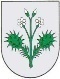                 Općinsko vijeće KLASA: 021-05/21-01/1URBROJ: 238/06-02-21-Dubravica, 16. ožujak 2021. godineNa temelju članka 21. Statuta Općine Dubravica („Službeni  glasnik  Općine Dubravica“ br. 01/2020) Općinsko vijeće Općine Dubravica na svojoj 32. sjednici održanoj dana 16. ožujka 2021. godine donosiODLUKUo isplati donacije za uređenje sanitarnog čvora u Župnom dvoru i obnovu crkve Sv. Ane u Rozgi stradale u potresima u 2020. godiniČlanak 1.Ovom Odlukom odobrava se isplata donacije za uređenje sanitarnog čvora u Župnom dvoru i obnovu crkve Sv. Ane u Rozgi, stradale u potresima u 2020. godini.Donacija iz prethodnog stavka ovog članka odobrava se u iznosu od 20.000,00 kn.Članak 2.Iznos donacije iz čl. 1. ove Odluke uplatiti će se na poseban račun Općine Dubravica HR4023900011500204061 za namjenu navedenu u čl. 1. ove Odluke.Članak 3.Ova Odluka stupa na snagu osmog dana od dana objave u Službenom glasniku Općine Dubravica.						OPĆINSKO VIJEĆE OPĆINE DUBRAVICA						Predsjednik Ivica StiperskiDonošenje Odluke o raspoređivanju sredstava za rad političkih stranaka zastupljenih u Općinskom vijeću Općine Dubravica u 2021. godiniREPUBLIKA HRVATSKA ZAGREBAČKA ŽUPANIJA                OPĆINA DUBRAVICA					PRIJEDLOG                Općinsko vijeće KLASA: 021-05/21-01/1URBROJ: 238/06-02-21-Dubravica, 16. ožujak 2021. godineNa temelju članka 5., 6. i 7. Zakona o financiranju političkih aktivnosti, izborne promidžbe i referenduma („Narodne novine“ br. 29/19, 98/19) i članka 21. Statuta Općine Dubravica ("Službeni glasnik Općine Dubravica" br. 01/2020) Općinsko vijeće Općine Dubravica na svojoj 32. sjednici održanoj dana 16. ožujka 2021. godine donosiO D L U K U o raspoređivanju sredstava za rad političkih stranaka zastupljenih u Općinskom vijeću Općine Dubravica u 2021. godiniČlanak 1. Ovom Odlukom raspoređuju se sredstva osigurana u Proračunu Općine Dubravica za 2021. godinu u iznosu od 11.000,00 kuna, a koriste se za rad političkih stranaka zastupljenih u Općinskom vijeću Općine Dubravica (u daljnjem tekstu: Općinsko vijeće). Članak 2. Sredstva iz članka 1. ove Odluke raspoređuju se na način da se utvrdi jednak iznos sredstava za svakog člana Općinskog vijeća tako da pojedinoj političkoj stranci pripadaju sredstva razmjerno broju njenih članova u trenutku konstituiranja Općinskog vijeća.Za svakog izabranog člana Općinskog vijeća podzastupljenog spola pripada pravo na naknadu u visini 10% iznosa predviđenog po svakom vijećniku.Članak 3. Prema kriterijima iz članka 2. ove Odluke političkim strankama za rad u 2021. godini raspoređuju se sredstva, i to:Raspoređena sredstva iz stavka 1. ovoga članka doznačuju se na žiro račun političke stranke tromjesečno u jednakim iznosima.Članak 4. Sredstva raspoređena prema članku 3. ove Odluke doznačuje Jedinstveni upravni odjel Općine Dubravica.Članak 5. Sredstva za rad političkih stranaka odobravaju se sa proračunske skupine konta 3811 – Političke stranke.Članak 6.Sredstva za rad političkih stranaka Općinskog vijeća novog saziva rasporedit će se razmjerno broju članova i sastava Općinskog vijeća u trenutku njegova konstituiranja.Članak 7.Ova Odluka primjenjuje se od 01. siječnja 2021. godine, a stupa na snagu prvog dana od dana objave u „Službenom glasniku Općine Dubravica“.							PREDSJEDNIK OPĆINSKOG VIJEĆA 			Ivica Stiperski Donošenje Odluke o isplati jednokratne novčane pomoći povodom Uskrsnih blagdana socijalno ugroženim osobama s područja Općine DubravicaREPUBLIKA HRVATSKA ZAGREBAČKA ŽUPANIJA                OPĆINA DUBRAVICA				PRIJEDLOG                Općinsko vijeće KLASA: 021-05/21-01/1URBROJ: 238/06-02-21-Dubravica, 16. ožujka 2021. godineNa temelju članka 21. Statuta Općine Dubravica („Službeni  glasnik  Općine Dubravica“ br. 01/2020)  Općinsko vijeće Općine Dubravica na svojoj 32. sjednici održanoj dana 16. ožujka 2021. godine donosiODLUKUo isplati jednokratne novčane pomoći povodom Uskrsnih blagdanasocijalno ugroženim osobama s područja Općine DubravicaČlanak 1.Ovom se Odlukom odobrava isplata jednokratne novčane pomoći socijalno ugroženim osobama s područja Općine Dubravica povodom Uskrsnih blagdana.Članak 2.Jednokratna novčana pomoć određuje se u iznosu od 300,00 kuna i isplatit će se sljedećim osobama:ROZGA, POLOGI, KRAJ GORNJI DUBRAVIČKIPROSINEC, DONJI ČEMEHOVECLUGARSKI BREG, LUKAVEC SUTLANSKIDUBRAVICA, VUČILČEVOBOBOVEC ROZGANSKIČlanak 3.Sredstava za isplatu jednokratne novčane pomoći iz čl. 1. ove Odluke odobravaju se sa proračunske skupine konta 3811- Pomoć obiteljima.Članak 4.Ova Odluka stupa na snagu osmog dana od dana objave u “Službenom glasniku Općine Dubravica“.					PREDSJEDNIK OPĆINSKOG VIJEĆA								Ivica StiperskiDonošenje Odluke o stavljanju izvan snage Odluke o priključenju na komunalnu infrastrukturuREPUBLIKA HRVATSKA ZAGREBAČKA ŽUPANIJA                OPĆINA DUBRAVICA					PRIJEDLOG                Općinsko vijeće KLASA: 021-05/21-01/1URBROJ: 238/06-02-21-Dubravica, 16. ožujak 2021. godineNa temelju članka 21. Statuta Općine Dubravica („Službeni  glasnik  Općine Dubravica“ br. 01/2020) Općinsko vijeće Općine Dubravica na svojoj 32. sjednici održanoj dana 16. ožujka 2021. godine donosiODLUKU O STAVLJANJU IZVAN SNAGEOdluke o priključenju na komunalnu infrastrukturuČlanak 1.Ovom Odlukom stavljaju se izvan snage odredbe Odluke o priključenju na komunalnu infrastrukturu, usvojenu na 8. sjednici Općinskog vijeća Općine Dubravica održanoj dana 14. prosinca 2001. godine.Članak 2.Ova Odluka o stavljanju izvan snage Odluke o priključenju na komunalnu infrastrukturu stupa na snagu osmog dana od dana objave u Službenom glasniku Općine Dubravica.						OPĆINSKO VIJEĆE OPĆINE DUBRAVICA						Predsjednik Ivica StiperskiDonošenje Odluke o II. dopuni Odluke o komunalnoj naknadiREPUBLIKA HRVATSKA ZAGREBAČKA ŽUPANIJA                OPĆINA DUBRAVICA				PRIJEDLOG                Općinsko vijeće KLASA: 021-05/21-01/1URBROJ: 238/06-02-21-Dubravica, 16. ožujak 2021. godineNa temelju članka 95. stavka 1. i 2. Zakona o komunalnom gospodarstvu (“Narodne novine” broj 68/18, 110/18, 32/20) i članka 21. Statuta Općine Dubravica („Službeni  glasnik  Općine Dubravica“ br. 01/2020) Općinsko vijeće Općine Dubravica na svojoj 32. sjednici održanoj dana 16. ožujka 2021. godine donosiODLUKU O II. DOPUNIOdluke o komunalnoj naknadiČlanak 1.Ovom Odlukom u Odluci o komunalnoj naknadi (“Službeni glasnik Općine Dubravica” broj 04/2018, 07/2020) iza članka 1. dodaje se novi članak 1.a i glasi:“U slučaju nastupanja posebnih okolnosti koje podrazumijevaju događaj ili određeno stanje koje se nije moglo predvidjeti i na koje se nije moglo utjecati, a koje ugrožava život i zdravlje građana, imovinu veće vrijednosti, znatno narušava okoliš, narušava gospodarsku aktivnost ili uzrokuje znatnu gospodarsku štetu, o čemu posebnu odluku donosi ministar nadležan za graditeljstvo, Općinsko vijeće Općine Dubravica može odlukom osloboditi obveznike plaćanja komunalne naknade za poslovni prostor i građevinsko zemljište koje služi obavljanju poslovne djelatnosti djelomično ili u potpunosti dok traju te okolnosti.”Članak 2.Ostale odredbe Odluke o komunalnoj naknadi ostaju neizmijenjene.Članak 3.Ova Odluka o II. dopuni Odluke o komunalnoj naknadi stupa na snagu prvog dana od dana objave u Službenom glasniku Općine Dubravica.						OPĆINSKO VIJEĆE OPĆINE DUBRAVICA						Predsjednik Ivica StiperskiDonošenje Odluke o oslobađanju obveznika od plaćanja komunalne naknade za poslovni prostor i građevinsko zemljište koje služe za obavljanje ugostiteljske djelatnosti za vrijeme trajanja epidemije bolesti COVID-19REPUBLIKA HRVATSKA ZAGREBAČKA ŽUPANIJA                OPĆINA DUBRAVICA					PRIJEDLOG                Općinsko vijeće KLASA: 021-05/21-01/1URBROJ: 238/06-02-21-Dubravica, 16. ožujak 2021. godineNa temelju članka 95. stavka 2. Zakona o komunalnom gospodarstvu (“Narodne novine” broj 68/18, 110/18, 32/20), a u vezi sa Odlukom o nužnim epidemiološkim mjerama kojima se ograničavaju okupljanja i uvode druge nužne epidemiološke mjere i preporuke radi sprječavanja prijenosa bolesti COVID-19 putem okupljanja (“Narodne novine” broj 141/2020, 8/2021, 14/2021), članka 1.a Odluke o komunalnoj naknadi (“Službeni glasnik Općine Dubravica” broj 04/2018, 07/2020 i KLASA: 021-05/21-01/1, URBROJ: 238/06-02-21-__od 16. ožujka 2021. godine) i članka 21. Statuta Općine Dubravica („Službeni  glasnik  Općine Dubravica“ br. 01/2020) Općinsko vijeće Općine Dubravica na svojoj 32. sjednici održanoj dana 16. ožujka 2021. godine donosiODLUKU o oslobađanju obveznika od plaćanja komunalne naknade za poslovni prostor i građevinsko zemljište koje služe za obavljanje ugostiteljske djelatnosti za vrijeme trajanja epidemije bolesti COVID-19 Članak 1.Temeljem odredbi članka 95. stavka 2. Zakona o komunalnom gospodarstvu (“Narodne novine” broj 68/18, 110/18, 32/20) ovom Odlukom vlasnici/korisnici poslovnih prostora i građevinskog zemljišta koji služe za obavljanje ugostiteljske djelatnosti na području Općine Dubravica, koji su obveznici plaćanja komunalne naknade, a koji su sukladno Odluci Stožera civilne zaštite Republike Hrvatske o nužnim epidemiološkim mjerama kojima se ograničavaju okupljanja i uvode druge nužne epidemiološke mjere i preporuke radi sprječavanja prijenosa bolesti COVID-19 putem okupljanja (“Narodne novine” broj 141/2020, 8/2021, 14/2021) obuhvaćeni mjerom potpune ili djelomične obustave rada, oslobađaju se u potpunosti plaćanja komunalne naknade od 01.04.2021. godine do 31.12.2021. godine za poslovni prostor i građevinsko zemljište koji služe za obavljanje ugostiteljske djelatnosti.Članak 2.Oslobođenje iz članka 1. ove Odluke ne mogu ostvariti vlasnici/korisnici poslovnih prostora i građevinskog zemljišta koji služe za obavljanje ugostiteljskih djelatnosti, obveznici plaćanja komunalne naknade, koji do dana podnošenja zahtjeva za oslobođenje nisu u cjelosti podmirili dospjela dugovanja komunalne naknade.Članak 3.Zahtjev za oslobođenje iz članka 1. ove Odluke podnosi se Jedinstvenom upravnom odjelu Općine Dubravica do zaključno 31.03.2021. godine.Način podnošenja zahtjeva i obrazac zahtjeva iz stavka 1. ovog članka objaviti će se na mrežnim stranicama Općine Dubravica.Članak 4.Ova Odluka stupa na snagu osmog dana od dana objave u Službenom glasniku Općine Dubravica.						OPĆINSKO VIJEĆE OPĆINE DUBRAVICA							Predsjednik Ivica StiperskiDonošenje Odluke o davanju suglasnosti na uključivanje Općine Dubravica kao sudužnika (jamca) u zaduživanju Dobrovoljnog vatrogasnog društva DubravicaREPUBLIKA HRVATSKA ZAGREBAČKA ŽUPANIJA                OPĆINA DUBRAVICA				PRIJEDLOG                Općinsko vijeće KLASA: 021-05/21-01/1URBROJ: 238/06-02-21-Dubravica, 16. ožujak 2021. godineNa temelju članka 21. Statuta Općine Dubravica („Službeni  glasnik  Općine Dubravica“ br. 01/2020) Općinsko vijeće Općine Dubravica na svojoj 32. sjednici održanoj dana 16. ožujka 2021. godine donosiODLUKU o davanju suglasnosti na uključivanje Općine Dubravica kao sudužnika (jamca) u zaduživanju Dobrovoljnog vatrogasnog društva DubravicaČlanak 1.Ovom Odlukom daje se suglasnost na uključivanje Općine Dubravica kao sudužnika/jamca u zaduživanju Dobrovoljnog vatrogasnog društva Dubravica (dalje u tekstu: DVD), Rozganska cesta 2, Dubravica, pri Zagrebačkoj banci d.d. u iznosu od 259.987,50 kuna, u svrhu provedbe projekta “Opremanje Vatrogasnog doma Dubravica” prijavljenog na Natječaj za provedbu Tipa operacije 7.4.1. “Ulaganja u pokretanje, poboljšanje ili proširenje lokalnih temeljnih usluga za ruralno stanovništvo, uključujući slobodno vrijeme i kulturne aktivnosti te povezanu infrastrukturu” koji se provodio putem Lokalne akcijske grupe Sava (LAG Sava) unutar podmjere 19.2. “Provedba operacija unutar CLLD strategije”.Temeljem sklopljenog Ugovora o financiranju sa Agencijom za plaćanja u poljoprivredi, ribarstvu i ruralnom razvoju, DVD-u su odobrena sredstva potpore u iznosu od 222.375,00 kuna (90%) koja će DVD-u biti isplaćena po isplati iznosa od 259.987,50 kuna isporučitelju opreme, temeljem Ugovora o isporuci robe – Opremanje vatrogasnog doma u Dubravici, sklopljen dana 27.10.2020. godine između DVD-a i isporučitelja opreme INVENT OPREMA d.o.o., Gornje Stative 48, Karlovac.Članak 2.Ova Odluka stupa na snagu osmog dana od dana objave u Službenom glasniku Općine Dubravica.						OPĆINSKO VIJEĆE OPĆINE DUBRAVICA						Predsjednik Ivica StiperskiZamolbe građanaZamolba za asfaltiranje dijela ulice Sv. VidaPismo namjere za otkup zemljišta u vlasništvu Općine DubravicaInformacije i prijedloziRaznoR.BR.Naziv katastarske općinePTC. Br.Broj katastarske česticeNačin uporabe katastarske čestice (katastarska kultura)Površina    (ha)Jedinična zakupnina  (kn)Početna zakupnina (kn)Postotak uveć./umanj. Ukupna visina početne zakupnine      (kn)Napomena123456789106*78+91. DUBRAVICA1 621/27 LIVADA0,287719856,960% 56,962. DUBRAVICA 2621/38  LIVADA0,287719856,960% 56,963.KRAJ31463/35LIVADA0,111519822,080%22,084.KRAJ41593ORANICA0,201834469,420%69,42R.BR.Naziv katastarske općinePTC. Br.Broj katastarske česticeNačin uporabe katastarske čestice (katastarska kultura)Površina    (ha)Jedinična zakupnina  (kn)Početna zakupnina (kn)Postotak uveć./umanj. Ukupna visina početne zakupnine      (kn)Napomena123456789106*78+91. DUBRAVICA1 621/27 LIVADA0,287719856,960% 56,962. DUBRAVICA 2621/38  LIVADA0,287719856,960% 56,963.KRAJ31463/35LIVADA0,111519822,080%22,084.KRAJ41593ORANICA0,201834469,420%69,42Br.Politička strankaIznos po članuBroj članovaIznos ukupno(kn)1234 (2x3)1.HDZ-Hrvatska demokratska zajednica1.000,0088.000,002.HSS-Hrvatska seljačka stranka1.000,0033.000,002.Podzastupljeni spol0,0000,00Br. Prezime i imeUlica i kućni brojNaseljeCiglar DragoRozganska cesta 26RozgaSever NadeždaRozganska cesta 29RozgaSever ŽeljkoRozganska cesta 27RozgaGolub MarinaRozganska cesta 42RozgaPušić VeljkoMatije Gupca 16Kraj Gornji DubravičkiDrago ZimakA. Mihanovića 53Kraj Gornji DubravičkiStjepan ObrubićJablanska 6Kraj Gornji DubravičkiBr. Prezime i imeUlica i kućni brojNaselje1.Kovač GoranŽeljeznička cesta 8Donji Čemehovec2.Križančić NadaSutlanske doline 115ProsinecBr. Prezime i imeUlica i kućni brojNaselje1.Štos VladimirPavla Štoosa 73Lukavec Sutlanski Br. Prezime i imeUlica i kućni brojNaselje1.Lukica PepicaII Sutlanska cesta 5VučilčevoBr. Prezime i imeUlica i kućni brojNaseljeDrčić ZvjezdanaUlica sv. Vida 20Bobovec Rozganski Nemčić AnkicaKumrovečka c. 250Bobovec Rozganski 